招标编号：以采购公告为准 成都市龙泉驿区发展和改革局2021年第三批次工程咨询及造价咨询服务采购项目招标文件成都市龙泉驿区发展和改革局成都驿马川工程管理咨询有限公司共同编制二O二一年十月目    录第一章  投标邀请	2第二章  投标人须知	3第三章  投标文件格式	21第四章  投标人和投标产品的资格、资质性及其他类似效力要求	43第五章  投标人应当提供的资格、资质性及其他类似效力要求的相关证明材料	44第六章  招标项目技术、服务、商务及其他要求	48第七章  评标办法	51第八章  政府采购合同	64第一章  投标邀请成都驿马川工程管理咨询有限公司受成都市龙泉驿区发展和改革局委托，拟对成都市龙泉驿区发展和改革局2021年第三批次工程咨询及造价咨询服务采购项目进行国内公开招标，兹邀请符合本次招标要求的供应商参加投标。一、招标编号：以采购公告为准二、招标项目：成都市龙泉驿区发展和改革局2021年第三批次工程咨询及造价咨询服务采购项目。三、资金来源：财政资金，168.4737万元（其中包件一预算金额：34.0585万元；包件二预算金额：33.0221万元；包件三预算金额：32.7624万元；包件四预算金额：35.2289万元；包件五预算金额：33.4018万元），资金来源已落实。四、招标项目简介：1、本项目共5个包；包件一、二、三：工程咨询服务采购；包件四、五：工程造价咨询服务采购。供应商可选择一个或多个包件进行投标，选择多个包件进行投标的，必须按包件制作投标文件，并响应招标文件的要求。详细的技术、商务及其他要求见第5章。2、所属行业：其他未列明行业。五、供应商参加本次政府采购活动，应当在提交投标文件前具备下列条件：1、满足《中华人民共和国政府采购法》第二十二条规定；2、本项目的特定资格要求：2.1、包件一、包件二：投标人已在“全国投资项目在线审批监管平台”备案且备案专业涵盖①建筑，②市政公用工程；2.2、包件三：投标人已在“全国投资项目在线审批监管平台”备案且备案专业涵盖①建筑，②市政公用工程，③水利水电；2.3、包件四、包件五：无；2.4、本项目不接受联合体投标。六、禁止参加本次采购活动的供应商根据《关于在政府采购活动中查询及使用信用记录有关问题的通知》（财库〔2016〕125号）的要求，采购人/采购代理机构将通过“信用中国”网站（www.creditchina.gov.cn）、“中国政府采购网”网站（www.ccgp.gov.cn）等渠道查询供应商在采购公告发布之日前的信用记录并保存信用记录结果网页截图，拒绝列入失信被执行人名单、重大税收违法案件当事人名单、政府采购严重违法失信行为记录名单中的供应商报名参加本项目的采购活动（以联合体形式参加本项目采购活动，联合体成员存在不良信用记录的，视同联合体存在不良信用记录）。七、招标文件获取：招标文件获取时间：2021年11月02日至2021年11月09日（北京时间）招标文件获取方式：投标人从“政府采购云平台”获取采购文件（网址：https://www.zcygov.cn）。登录政府采购云平台—项目采购—获取采购文件—申请获取采购文件。提示：本项目招标文件免费获取。（2）投标人只有在“政府采购云平台”完成获取招标文件申请并下载招标文件后才视作依法参与本项目。如未在“政府采购云平台”内完成相关流程，引起的投标无效责任自负。（3）本项目为电子招标投标项目，投标人参与本项目全过程中凡涉及系统操作请详见《供应商政府采购项目电子交易操作指南》。（操作指南以政府采购云平台网站发布为准，获取方式详见：招标文件附件三-政府采购云平台使用介绍）（4）政府采购云平台投标人注册地址：https://middle.zcygov.cn/v-settle-front/registry?settleCategory=1&entranceType=119&utm=a0017.b1347.cl50.3.c0de9400b91b11eb870ad7da87d69c97八、投标截止时间和开标时间：2021年11月22日 09:30 （北京时间）。投标截止时间前，投标人应将加密的电子投标文件递交至“政府采购云平台”对应项目（包件）。九、开标地点：（1）本项目为不见面开标项目。（2）开标地点：政府采购云平台(https://www.zcygov.cn)。（3）本项目只接受投标人加密并递交至“政府采购云平台”的投标文件。十、本投标邀请在四川政府采购网上以公告形式发布。十一、供应商信用融资：1、根据《四川省财政厅关于推进四川省政府采购供应商信用融资工作的通知》（川财采〔2018〕123号）文件要求，为助力解决政府采购中标、成交供应商资金不足、融资难、融资贵的困难，促进供应商依法诚信参加政府采购活动，有融资需求的供应商可根据四川政府采购网公示的银行及其“政采贷”产品，自行选择符合自身情况的“政采贷”银行及其产品，凭中标（成交）通知书向银行提出贷款意向申请（具体内容详见招标文件附件“川财采〔2018〕123号”）。2、为有效缓解中小企业融资难、融资贵问题，成都市财政局、中国人民银行成都分行营业管理部制定了《成都市中小企业政府采购信用融资暂行办法》和《成都市级支持中小企业政府采购信用融资实施方案》，成都市范围内政府采购项目中标（成交）的中小微企业可向开展政府采购信用融资业务的银行提出融资申请（具体内容详见招标文件附件“成财采〔2019〕17号”、“成财采发〔2020〕20号”）。十二、联系方式采 购 人： 成都市龙泉驿区发展和改革局地    址： 成都市龙泉驿区公路口岸10楼1003联 系 人：杨老师 联系电话：028-88459230采购代理机构：成都驿马川工程管理咨询有限公司地    址：四川省成都市龙泉驿区龙平路102号亚热带商城5楼516室联 系 人：曹先生联系电话：028-88433979第二章  投标人须知一、投标人须知附表二、总  则1. 适用范围1.1 本招标文件仅适用于本次招标采购项目。2. 有关定义2.1 “采购人”系指依法进行政府采购的国家机关、事业单位、团体组织。本次招标的采购人是成都市龙泉驿区发展和改革局。2.2 “采购代理机构” 系指根据采购人的委托依法办理招标事宜的采购机构。本次招标的采购代理机构是成都驿马川工程管理咨询有限公司。2.3 “招标采购单位”系指“采购人”和“采购代理机构”的统称。2.4 “投标人”系指获取了招标文件拟参加投标和向采购人提供货物及相应服务的供应商。3. 合格的投标人合格的投标人应具备以下条件：（1）本招标文件规定的供应商资格条件；（2）遵守国家有关的法律、法规、规章和其他政策制度；（3）按照招标文件第一章要求规定获取了招标文件。4. 投标费用（实质性要求）投标人参加投标的有关费用由投标人自行承担。5. 充分、公平竞争保障措施（实质性要求）5.1 利害关系供应商处理。单位负责人为同一人或者存在直接控股、管理关系的不同供应商不得参加同一合同项下的政府采购活动。采购项目实行资格预审的，单位负责人为同一人或者存在直接控股、管理关系的不同供应商可以参加资格预审，但只能由供应商确定其中一家符合条件的供应商参加后续的政府采购活动，否则，其投标文件作为无效处理。5.2 前期参与供应商处理。为采购项目提供整体设计、规范编制或者项目管理、监理、检测等服务的供应商，不得再参加该采购项目的其他采购活动。供应商为采购人、采购代理机构在确定采购需求、编制采购文件过程中提供咨询论证，其提供的咨询论证意见成为采购文件中规定的供应商资格条件、技术服务商务要求、评标因素和标准、政府采购合同等实质性内容条款的，视同为采购项目提供规范编制。5.3 利害关系代理人处理。2家以上的供应商不得在同一合同项下的采购项目中，同时委托同一个自然人、同一家庭的人员、同一单位的人员作为其代理人，否则，其投标文件作为无效处理。三、招标文件6．招标文件的构成招标文件是供应商准备投标文件和参加投标的依据，同时也是评标的重要依据，具有准法律文件性质。招标文件用以阐明招标项目所需的资质、技术、服务及报价等要求、招标投标程序、有关规定和注意事项以及合同主要条款等。本招标文件包括以下内容：（一）投标邀请；（二）投标人须知；（三）投标文件格式；（四）投标人和投标产品的资格、资质性及其他类似效力要求；（五）资格性审查要求；（六）招标项目技术、服务、政府采购合同内容条款及其他商务要求；（七）评标办法；（八）合同主要条款。7. 招标文件的澄清和修改7.1 招标采购单位可以依法对招标文件进行澄清或者修改。7.2 招标采购单位对已发出的招标文件进行澄清或者修改，应当以书面形式将澄清或者修改的内容通知所有购买了招标文件的供应商，同时在四川政府采购网上发布更正公告。该澄清或者修改的内容为招标文件的组成部分，澄清或者修改的内容可能影响投标文件、资格预审申请文件编制的，采购人或者采购代理机构发布公告并书面通知供应商的时间，应当在投标截止时间至少１５日前、提交资格预审申请文件截止时间至少３日前；不足上述时间的，应当顺延提交投标文件、资格预审申请文件的截止时间。7.3 供应商应于投标文件递交截止时间之前在四川政府采购网查询本项目的更正公告，以保证其对招标文件做出正确的响应。供应商未按要求下载相关文件，或由于未及时关注更正公告的信息造成的后果，其责任由供应商自行负责。更正通知通过政府采购云平台通知所有获取招标文件的潜在供应商。7.4 投标人认为需要对招标文件进行澄清或者修改的，可以以书面形式向招标采购单位提出申请，但招标采购单位可以决定是否采纳投标人的申请事项。8. 答疑会和现场考察8.1 根据采购项目和具体情况，招标采购单位认为有必要，可以在招标文件提供期限截止后，组织已获取招标文件的潜在投标人现场考察或者召开开标前答疑会。现场考察或标前答疑会时间：详见投标人须知表。现场考察或标前答疑会地点：详见投标人须知表。8.2 供应商考察现场所发生的一切费用由供应商自己承担。四、投标文件9．投标文件的语言9.1 投标人提交的投标文件以及投标人与招标采购单位就有关投标的所有来往书面文件均须使用中文。投标文件中如附有外文资料，主要部分对应翻译成中文并加盖投标人公章后附在相关外文资料后面。未翻译的外文资料，评标委员会可将其视为无效材料。9.2 翻译的中文资料与外文资料如果出现差异和矛盾时，以中文为准。涉嫌虚假响应的按照相关法律法规处理。9.3 如因未翻译而造成的废标，由投标人承担。10．计量单位（实质性要求）除招标文件中另有规定外，本次采购项目所有合同项下的投标均采用国家法定的计量单位。11. 投标货币（实质性要求）本次招标项目的投标均以人民币报价。12. 联合体投标（仅适用于允许联合体参与的项目）联合体各方应当共同与采购人签订采购合同，就采购合同约定的事项对采购人承担连带责任。13. 知识产权（实质性要求）13.1 投标人应保证在本项目使用的任何产品和服务（包括部分使用）时，不会产生因第三方提出侵犯其专利权、商标权或其它知识产权而引起的法律和经济纠纷，如因专利权、商标权或其它知识产权而引起法律和经济纠纷，由投标人承担所有相关责任。13.2 采购人享有本项目实施过程中产生的知识成果及知识产权。13.3 投标人如欲在项目实施过程中采用自有知识成果，投标人需提供开发接口和开发手册等技术文档，并承诺提供无限期技术支持，采购人享有永久使用权（含采购人委托第三方在该项目后续开发的使用权）。13.4 如采用投标人所不拥有的知识产权，则在投标报价中必须包括合法获取该知识产权的相关费用。 14．投标文件的组成投标人应按照招标文件的规定和要求编制投标文件。投标人编写的投标文件应至少包括下列两部分文件：文件一：资格性投标文件严格按照第四、五章要求提供相关资格、资质性及其他类似效力要求的相关证明材料。文件二：其他响应性投标文件严格按照招标文件要求提供以下三个方面的相关材料：（一）服务部分。投标人按照招标文件要求做出的技术应答，主要是针对招标项目的技术指标、参数和技术要求做出的实质性响应和满足。投标人的技术应答包括下列内容（如涉及）：（1）服务方案、项目实施方案；（2）验收标准和验收方法；（3）服务应答表；（4）投标人认为需要提供的文件和资料。（二）商务部分。投标人按照招标文件要求提供的有关文件及优惠承诺。包括以下内容（如涉及）：（1）投标函；（2）证明投标人业绩和荣誉的有关材料复印件；（3）商务应答表；（4）其他投标人认为需要提供的文件和资料。（三）其他部分。投标人按照招标文件要求作出的其他应答和承诺。15．投标文件格式15.1 投标人应执行招标文件第三章的规定要求。第三章格式中“注”的内容，投标人可自行决定是否保留在投标文件中，未保留的视为投标人默认接受“注”的内容。15.2 对于没有格式要求的投标文件由投标人自行编写。16．投标有效期（实质性要求）16.1 本项目投标有效期为投标截止时间届满后90天（投标有效期从提交投标文件的截止之日起算）。投标人投标文件中必须载明投标有效期，投标文件中载明的投标有效期可以长于招标文件规定的期限，但不得短于招标文件规定的期限。否则，其投标文件将作为无效投标处理。16.2 因不可抗力事件，采购人可于投标有效期届满之前与投标人协商延长投标有效期。投标人拒绝延长投标有效期的，不得再参与该项目后续采购活动，但由此给投标人造成的损失，采购人可以自主决定是否可以给予适当补偿。投标人同意延长投标有效期的，不能修改投标文件。 16.3 因采购人采购需求作出必要调整，采购人可于投标有效期届满之前与投标人协商延长投标有效期。投标人拒绝延长投标有效期的，不得再参与该项目后续采购活动，但由此给投标人造成的损失，采购人应当予以赔偿或者合理补偿。投标人同意延长投标有效期的，不能修改投标文件。17．投标文件的制作和签章、加密17.1 本项目实行电子投标。投标人应先安装“政采云投标客户端”。（政府采购云平台—CA管理—绑定CA—下载驱动—“政采云投标客户端”立即下载）。投标人应按招标文件要求，通过“政采云投标客户端”制作、确认、加密并提交投标文件17.2 资格性投标文件、其他响应性投标文件封面均应加盖投标人（法定名称）电子印章确认，不得使用投标人专用章（如经济合同章、投标专用章等）或下属单位印章代替。（实质性要求）17.3 投标人应使用CA数字证书对投标文件进行加密。17.4 招标文件若有修改，投标人根据修改后的招标文件制作或修改并递交投标文件。17.5 使用“政府采购云平台”需要提前申领CA数字证书及电子印章，请自行前往四川CA、CFCA、天威CA、北京CA、重庆CA、山西CA、浙江汇信CA、天谷CA、国信CA、山东CA、新疆CA、乌海CA等统一认证服务点办理，只需办理其中一家CA数字证书及签章（提示：办理时请说明参与成都市政公用工程政府采购项目）。投标人应及时完成在“政府采购云平台”的注册及CA账号绑定，确保顺利参与电子投标。17.6本次招标要求的复印件是指对图文进行复制后的文件，包括扫描、复印、影印等方式复制的材料。17.7 招标文件中要求加盖公章或盖章的可加盖电子印章或实体公章。18．投标文件的递交18.1 投标人应当在投标文件递交截止时间前，将编制完成并且已加密的电子投标文件成功递交至“政府采购云平台”。18.2投标人应充分考虑递交文件的不可预见因素，在投标截止时间后将无法递交。19.投标文件的补充、修改或撤回19.1投标截止时间前，投标人可对已递交的投标文件进行补充、修改或撤回。补充或者修改投标文件的，应当先行撤回已递交的投标文件，在“政采云投标客户端”补充、修改投标文件并加密后重新递交。撤回投标文件进行补充、修改，在投标截止时间前未重新递交的，视为撤回投标文件。19.2投标截止时间后，投标人不得对其递交的投标文件做任何补充、修改。20.投标文件的解密投标人登录政府采购云平台，点击“项目采购—开标评标”模块，进入本项目“开标大厅”，等待代理机构开启解密后，进行线上解密。除因系统发生故障（包括组织场所停电、断网等）导致投标文件无法按时解密外，投标文件未按时解密的作为无效投标处理。五、开标和中标21．开标及开标程序21.1本项目为不见面开标项目。（递交电子投标文件的投标人不足3家的，不予开标。）21.2开标准备工作。投标人需在开标当日、投标截止时间前登录“政府采购云平台”，通过本项目“开标大厅”参与不见面开标。登录政府采购云平台—项目采购—开标评标—开标大厅（确保进入本项目开标大厅）。提示：投标人未按时登录不见面开标系统，错过开标解密时间的，由投标人自行承担不利后果。21.3解密投标文件。等待代理机构开启解密后，投标人进行线上解密。开启解密后，投标人应在60分钟内，使用加密该投标文件的CA数字证书在线完成投标文件的解密。除因系统故障（包括组织场所停电、断网等）导致系统无法使用外，投标人在规定的解密时间内，未成功解密的投标文件将视为无效投标文件。21.4确认开标记录。解密时间截止或者所有投标人投标文件均完成解密后（以发生在先的时间为准），由“政府采购云平台”系统展示投标人名称、投标文件解密情况、投标报价等唱标内容。如成功解密投标文件的投标人不足三家的，则只展示投标人名称、投标文件解密情况。投标人对开标记录（包含解密情况、投标报价、其他情况等）在规定时间内确认，如未确认，视为认可开标记录。21.5投标人电脑终端等硬件设备和软件系统配置：投标人电脑终端等硬件设备和软件系统配置应符合电子投标（含不见面开标大厅）投标人电脑终端配置要求并运行正常，投标人承担因未尽职责产生的不利后果。21.6因组织场所断电、断网、系统故障或其他不可抗力等因素导致不见面开标系统无法正常运行的，开标活动中止或延迟，待系统恢复正常后继续进行开标活动。21.7不见面开标过程中，各方主体均应遵守互联网有关规定，不得发表与交易活动无关的言论。22．开评标过程存档开标和评标过程进行全过程电子监控，并将电子监控资料存储介质留存归档。23.评标情况公告所有供应商投标文件资格性、符合性检查情况、采用综合评分法时的总得分和分项汇总得分情况、评标结果等将在四川政府采购网上采购结果公告栏中予以公告。24.采购人确定中标人过程中，发现中标候选人有下列情形之一的，应当不予确定其为中标人：（1）发现中标候选人存在禁止参加本项目采购活动的违法行为的；（2）中标候选人因不可抗力，不能继续参加政府采购活动；（3）中标候选人无偿赠与或者低于成本价竞争；（4）中标候选人提供虚假材料；（5）中标候选人恶意串通。25.中标通知书25.1 中标通知书为签订政府采购合同的依据之一，是合同的有效组成部分。25.2 中标通知书对采购人和中标人均具有法律效力。中标通知书发出后，采购人改变中标结果，或者中标人无正当理由放弃中标的，应当承担相应的法律责任。25．3中标人的投标文件本应作为无效投标处理或者有政府采购法律法规规章制度规定的中标无效情形的，招标采购单位在取得有权主体的认定以后，将宣布发出的中标通知书无效，并收回发出的中标通知书（中标人也应当缴回），依法重新确定中标人或者重新开展采购活动。25.4在四川政府采购网公告中标结果同时发出中标通知书，中标供应商自行登录政府采购云平台下载中标通知书。六、签订及履行合同和验收26.签订合同26.1 中标人应在中标通知书发出之日起三十日内与采购人签订采购合同。由于中标人的原因逾期未与采购人签订采购合同的，将视为放弃中标，取消其中标资格并将按相关规定进行处理。26.2 采购人不得向中标人提出任何不合理的要求，作为签订合同的条件，不得与中标人私下订立背离合同实质性内容的任何协议，所签订的合同不得对招标文件和中标人投标文件确定的事项进行实质性修改。26.3 中标人拒绝与采购人签订合同的，采购人可以按照评审报告推荐的中标候选人名单排序，确定下一候选人为中标供应商，也可以重新开展政府采购活动。27. 合同分包（实质性要求）27.1本项目合同接受分包与否，以“投标人须知附表”勾选项为准。27.2 中小企业依据《政府采购促进中小企业发展管理办法》（财库〔2020〕46号）规定的政策获取政府采购合同后，小型、微型企业不得分包或转包给大型、中型企业，中型企业不得分包或转包给大型企业。28.合同转包（实质性要求）本采购项目严禁中标人将任何政府采购合同义务转包。本项目所称转包，是指中标人将政府采购合同义务转让给第三人，并退出现有政府采购合同当事人双方的权利义务关系，受让人（即第三人）成为政府采购合同的另一方当事人的行为。中标人转包的，视同拒绝履行政府采购合同义务，将依法追究法律责任。29. 补充合同采购合同履行过程中，采购人需要追加与合同标的相同的货物或者服务的，在不改变合同其他条款的前提下，可以与中标供应商协商签订补充合同，但所有补充合同的采购金额不得超过原合同采购金额的百分之十，该补充合同应当在原政府采购合同履行过程中，不得在原政府采购合同履行结束后，且采购货物、工程和服务的名称、价格、履约方式、验收标准等必须与原政府采购合同一致。 30. 履约保证金（实质性要求）30.1 中标人应在合同签订之前交纳招标文件规定数额的履约保证金。30.2 如果中标人在规定的合同签订时间内，没有按照招标文件的规定交纳履约保证金，且又无正当理由的，将视为放弃中标。31.合同公告采购人应当自政府采购合同签订之日起2个工作日内，将政府采购合同在省级以上人民政府财政部门指定的媒体上公告（四川政府采购网），但政府采购合同中涉及国家秘密、商业秘密的内容除外。32.合同备案采购人应当将政府采购合同副本自签订之日起七个工作日内通过四川政府采购网报同级财政部门备案。33.履行合同33.1 中标人与采购人签订合同后，合同双方应严格执行合同条款，履行合同规定的义务，保证合同的顺利完成。33.2 在合同履行过程中，如发生合同纠纷，合同双方应按照《中华人民共和国民法典》的有关规定进行处理。34.验收34.1本项目采购人及其委托的采购代理机构将严格按照《财政部关于进一步加强政府采购需求和履约验收管理的指导意见》（财库〔2016〕205号）等政府采购相关法律法规的要求进行验收。34.2 验收结果合格的，中标人凭验收报告办理相关手续；验收结果不合格的，履约保证金将不予退还，也将不予支付采购资金，还可能会报告本项目同级财政部门按照政府采购法律法规有关规定给予行政处罚。35.资金支付采购人将按照政府采购合同规定，及时向中标供应商支付采购资金。本项目采购资金付款详见第六章商务要求中付款方式。七、投标纪律要求36. 投标人纪律要求投标人应当遵循公平竞争的原则，不得恶意串通，不得妨碍其他投标人的竞争行为，不得损害采购人或者其他投标人的合法权益。在评标过程中发现投标人有上述情形的，评标委员会应当认定其投标无效，并书面报告本级财政部门。37. 投标人参加本项目投标不得有下列情形：（1）提供虚假材料谋取中标；（2）采取不正当手段诋毁、排挤其他投标人；（3）与招标采购单位、其他投标人恶意串通；（4）向招标采购单位、评标委员会成员行贿或者提供其他不正当利益；（5）在招标过程中与招标采购单位进行协商谈判；（6）中标或者成交后无正当理由拒不与采购人签订政府采购合同；（7）未按照采购文件确定的事项签订政府采购合同；（8）将政府采购合同转包或者违规分包；（9）提供假冒伪劣产品；（10）擅自变更、中止或者终止政府采购合同；（11）拒绝有关部门的监督检查或者向监督检查部门提供虚假情况；（12）法律法规规定的其他情形。投标人有上述情形的，按照规定追究法律责任，具备（1）-（10）条情形之一的，同时将取消中标资格或者认定中标无效。38. 投标人有下列情形之一的，视为投标人串通投标，其投标无效：（1）不同投标人的投标文件由同一单位或者个人编制；（2）不同投标人委托同一单位或者个人办理投标事宜；（3）不同投标人的投标文件载明的项目管理成员或者联系人员为同一人；（4）不同投标人的投标文件异常一致或者投标报价呈规律性差异；（5）不同投标人的投标文件相互混装；八、询问、质疑和投诉39．询问、质疑、投诉的接收和处理严格按照《中华人民共和国政府采购法》、《中华人民共和国政府采购法实施条例》、《政府采购货物和服务招标投标管理办法》、《政府采购质疑和投诉办法》、《财政部关于加强政府采购供应商投诉受理审查工作的通知》和《四川省政府采购供应商投诉处理工作规程》的规定办理（详细规定请在四川政府采购网政策法规模块查询）。九、其他40.本招标文件中所引相关法律制度规定，在政府采购中有变化的，按照变化后的相关法律制度规定执行。本章和第七章中“1.总则、2.评标方法、3.评标程序”规定的内容条款，在本项目投标截止时间届满后，因相关法律制度规定的变化导致不符合相关法律制度规定的，直接按照变化后的相关法律制度规定执行，本招标文件不再做调整。41.（实质性要求）国家或行业主管部门对采购产品的技术标准、质量标准和资格资质条件等有强制性规定的，必须符合其要求。第三章  投标文件格式一、本章所制投标文件格式，除格式中明确将该格式作为实质性要求的，一律不具有强制性。二、本章所制投标文件格式有关表格中的备注栏，由投标人根据自身投标情况作解释性说明，不作为必填项。三、本章所制投标文件格式中需要填写的相关内容事项，可能会与本采购项目无关，在不改变投标文件原义、不影响本项目采购需求的情况下，投标人可以不予填写，但应当注明。四、提示本章中格式1-1、2-1封面，盖章为实质性要求，格式内容不作实质性要求。按照招标文件第二章17．2要求，加盖投标人（法定名称）电子印章。第一部分     “资格性投标文件”格式格式1封面：xxxxx项目资格性投标文件投 标 人名称（电子印章）：采购项目编号：包        号：投标时间： 年 月 日格式1-1一、承诺函XXXX（采购代理机构名称）：我单位作为本次采购项目的投标人，根据招标文件要求，现郑重承诺如下：具备《中华人民共和国政府采购法》第二十二条第一款和本项目规定的条件：（一）具有独立承担民事责任的能力；（二）具有良好的商业信誉和健全的财务会计制度；（三）具有履行合同所必需的设备和专业技术能力；（四）有依法缴纳税收和社会保障资金的良好记录；（五）参加政府采购活动前三年内，在经营活动中没有重大违法记录；（六）法律、行政法规规定的其他条件；（七）根据采购项目提出的特殊条件。本单位对上述承诺的内容事项真实性负责。如经查实上述承诺的内容事项存在虚假，我单位愿意接受以提供虚假材料谋取中标追究法律责任。投标人名称：XXXX。日    期：XXXX。格式1-2二、投标人和投标产品其他资格、资质性及其他类似效力要求的相关证明材料注：投标人应按招标文件第五章相关要求提供佐证材料，有格式要求的从其要求，无格式要求的格式自拟。格式1-3三、承诺函（如涉及）XXXX（采购代理机构名称）：我单位作为本次采购项目的投标人，现郑重承诺如下：根据本项目招标文件第四章资格证明要求中第  项，我单位应具备        （备案、登记、其他证照）。但因我单位所在地已对上述备案、登记、其他证照实行“多证合一”，故在此次采购活动中提供满足资格要求：       （营业执照中对该备案、登记、其他证照的描述）的“多证合一”营业执照。我单位对上述承诺的内容事项真实性负责。如经查实上述承诺内容存在虚假，我单位愿意接受以提供虚假材料谋取成交追究法律责任。投标人名称：XXXX。日    期：XXXX。注：1.根据国务院办公厅关于加快推进“多证合一”改革的指导意见（国办发【2017】41号）等政策要求，若资格要求涉及的登记、备案等有关事项和各类证照已实行多证合一导致供应商无法提供该类证明材料的，供应商须提供该承诺。2.若已提供资格要求涉及的登记、备案等有关事项和各类证照的证明材料，无需提供该承诺。3.若本项目资格要求不涉及，无需提供该承诺。格式1-4四、中小企业声明函本公司郑重声明，根据《政府采购促进中小企业发展管理办法》（财库〔2020〕46 号）的规定，本公司（联合体）参加 （单位名称） 的 （项目名称） 采购活动，服务全部由符合政策要求的中小企业承接。相关企业（含联合体中的中小企业、签订分包意向协议的中小企业）的具体情况如下：
　　1. （标的名称） ，属于 （采购文件中明确的所属行业） ；承接企业为 （企业名称） ，从业人员   人，营业收入为    万元，资产总额为   万元，属于 （中型企业、小型企业、微型企业） ；2. （标的名称） ，属于 （采购文件中明确的所属行业） ；承接企业为 （企业名称） ，从业人员   人，营业收入为    万元，资产总额为   万元，属于 （中型企业、小型企业、微型企业） ；……以上企业，不属于大企业的分支机构，不存在控股股东为大企业的情形，也不存在与大企业的负责人为同一人的情形。本企业对上述声明内容的真实性负责。如有虚假，将依法承担相应责任。              企业名称（盖章）：                        日 期：注：1、从业人员、营业收入、资产总额填报上一年度数据，无上一年度数据的新成立企业可不填报。格式1-5五、残疾人福利性单位声明函本单位郑重声明，根据《财政部 民政部 中国残疾人联合会关于促进残疾人就业政府采购政策的通知》（财库〔2017〕 141号）的规定，本单位为符合条件的残疾人福利性单位，且本单位参加_XXXX_单位的XXXX_项目采购活动提供本单位制造的货物（由本单位承担工程/提供服务），或者提供其他残疾人福利性单位制造的货物（不包括使用非残疾人福利性单位注册商标的货物）。本单位对上述声明的真实性负责。如有虚假，将依法承担相应责任。单位名称（盖章）：日  期：注：残疾人福利性单位视同小型、微型企业，享受预留份额、评审中价格扣除等促进中小企业发展的政府采购政策。残疾人福利性单位属于小型、微型企业的，不重复享受政策。投标人为非残疾人福利性单位的，可不提供此声明。格式1-6六、监狱企业根据《政府采购支持监狱企业发展有关问题的通知》（财库〔2014〕68号）的规定监狱企业参加采购活动的，应提供由省级以上监狱管理局、戒毒管理局(含新疆生产建设兵团)出具的属于监狱企业的证明文件。注：1、投标人符合《政府采购支持监狱企业发展有关问题的通知》（财库〔2014〕68号）规定的划分标准为监狱企业适用。2、在政府采购活动中，监狱企业视同小型、微型企业，享受预留份额、评审中价格扣除等政府采购促进中小企业发展的政府采购政策。第二部分     “其他响应性投标文件”格式格式2封面：xxxxx项目其他响应性投标文件投 标 人名称（电子印章）：采购项目编号：包        号：投标时间： 年 月 日格式2-1一、投 标 函XXXX（采购代理机构名称）：我方全面研究了“XXXXXXXX”项目（招标编号：XXXX）招标文件，决定参加贵单位组织的本项目投标。我方授权XXXX（姓名、职务）代表我方XXXXXXXX（投标单位的名称）全权处理本项目投标的有关事宜。一、我方自愿按照招标文件规定的各项要求向采购人提供所需服务。二、一旦我方中标，我方将严格履行政府采购合同规定的责任和义务。三、我方同意本次招标的投标有效期为投标截止时间届满后XXXX天，并同意招标文件中其他关于投标有效期的实质性要求。四、我方愿意提供贵单位可能另外要求的，与投标有关的文件资料，并保证我方已提供和将要提供的文件资料是真实、准确的。投标人名称：XXXX。通讯地址：XXXX。邮政编码：XXXX。联系电话：XXXX。传    真：XXXX。日    期：XXXX年XXXX月XXXX日。格式2-2二、承诺函XXXX（采购代理机构名称）：我方作为本次采购项目的投标人，根据招标文件要求，现郑重承诺如下：一、我方已认真阅读并接受本项目招标文件第二章的全部实质性要求，如对招标文件有异议，已依法进行维权救济，不存在对招标文件有异议的同时又参加投标以求侥幸中标或者为实现其他非法目的的行为。二、参加本次招标采购活动，不存在与单位负责人为同一人或者存在直接控股、管理关系的其他供应商参与同一合同项下的政府采购活动的行为。三、为采购项目提供整体设计、规范编制或者项目管理、监理、检测等服务的供应商，不得再参加该采购项目的其他采购活动，我方承诺不属于此类禁止参加本项目的供应商。四、参加本次招标采购活动，不存在和其他供应商在同一合同项下的采购项目中，同时委托同一个自然人、同一家庭的人员、同一单位的人员作为代理人的行为。五、投标文件中提供的能够给予我方带来优惠、好处的任何材料资料和技术、服务、商务、响应产品等响应承诺情况都是真实的、有效的、合法的。六、国家或行业主管部门对采购产品的技术标准、质量标准和资格资质条件等有强制性规定的，我方承诺符合其要求。七、参加本次招标采购活动，我方完全同意招标文件第二章关于“投标费用”、“合同分包”、“合同转包”、“履约保证金”的实质性要求，并承诺严格按照招标文件要求履行。八、我方保证在本项目使用的任何产品和服务（包括部分使用）时，不会产生因第三方提出侵犯其专利权、商标权或其它知识产权而引起的法律和经济纠纷，如因专利权、商标权或其它知识产权而引起法律和经济纠纷，由我方承担所有相关责任。采购人享有本项目实施过程中产生的知识成果及知识产权。如我方在项目实施过程中采用自有知识成果，我方承诺提供开发接口和开发手册等技术文档，并提供无限期技术支持，采购人享有永久使用权（含采购人委托第三方在该项目后续开发的使用权）。如我方在项目实施过程中采用非自有的知识产权，则在投标报价中已包括合法获取该知识产权的相关费用。九、本次投标报价是响应招标项目要求的全部工作内容的价格体现，包括完成本项目所需的一切费用。十、与我方存在直接控股关系的单位为：XXX；存在管理关系单位为：XXX我方对上述承诺的内容事项真实性负责。如经查实上述承诺的内容事项存在虚假，我方愿意接受以提供虚假材料谋取中标追究法律责任。投标人名称：XXXX。  日    期：XXXX。格式2-3三、价格承诺函项目名称：项目编号：包 件 号：我公司承诺：按照《龙泉驿区政府投资项目评审中心项目评审质量评价及费用核算管理办法（试行）》规定的标准收费。本合同执行期内项目业主实际送审项目建设内容和规模、投资额与《评审工作需求统计表》中预估不一致的，以业主实际送审建设内容和规模、投资额作为费用计算支付依据，但因此而增加的服务费用最高不超过原中标金额的10%。配合评审中心开展技术积累工作费用包含在项目评审服务费中，不再另行支付。三、《评审工作需求统计表》中的项目未能在合同履行期限内送审的，因合同履行期限届满，该项目的评审工作亦不再开展，甲方无需向我方支付该项目的评审费用。投标人名称：XXXX。    日    期：XXXX。格式2-4四、商务应答表招标编号：注：1. 本表只填写投标文件中与招标文件有偏离（包括正偏离和负偏离）的内容，投标文件中技术条款响应与招标文件要求完全一致的，可以不用在此表中列出。2．供应商必须据实填写，不得虚假填写，否则将取消其投标或中标资格。3. 招标文件中加“★”条款为符合性审查项，其偏离不列入本表中。投标人名称：XXXX。投标日期: XXXX。格式2-5五、投标人基本情况表投标人名称：XXXX。投标日期: XXXX。格式2-6六、类似项目业绩一览表注：以上业绩需提供招标文件要求的有关书面证明材料。投标人名称：XXXX。投标日期: XXXX。格式2-7七、服务应答表招标编号：注：1. 本表只填写投标文件中与招标文件有偏离（包括正偏离和负偏离）的内容，投标文件中技术条款响应与招标文件要求完全一致的，可以不用在此表中列出。2．供应商必须据实填写，不得虚假填写，否则将取消其投标或中标资格。3. 招标文件中加“★”条款为符合性审查项，其偏离不列入本表中。投标人名称：XXXX。投标日期: XXXX。格式2-8八、投标人本项目管理、技术、服务人员情况表招标编号：                                           包件号：包件一注：评分因素中人员配置得分人员须按照专业类型划分到每个项目。单项目评审负责人至少1名，评审工作人员至少2名（评审负责人须具备咨询工程师证；评审工作人员至少一人须具备咨询工程师证,且专业符合单项目要求）。以上填报人员,未经采购人同意不得擅自更换,项目看现场,专家评审会,必须要有对应持证咨询工程师出场（至少一人）。投标人名称：XXXX。投标日期: XXXX。招标编号：                                           包件号：包件二注：评分因素中人员配置得分人员须按照专业类型划分到每个项目。单项目评审负责人至少1名，评审工作人员至少2名（评审负责人须具备咨询工程师证；评审工作人员至少一人须具备咨询工程师证,且专业符合单项目要求）。以上填报人员,未经采购人同意不得擅自更换,项目看现场,专家评审会,必须要有对应持证咨询工程师出场（至少一人）。投标人名称：XXXX。投标日期: XXXX。招标编号：                                           包件号：包件三注：评分因素中人员配置得分人员须按照专业类型划分到每个项目。单项目评审负责人至少1名，评审工作人员至少2名（评审负责人须具备咨询工程师证；评审工作人员至少一人须具备咨询工程师证,且专业符合单项目要求）。以上填报人员,未经采购人同意不得擅自更换,项目看现场,专家评审会,必须要有对应持证咨询工程师出场（至少一人）。投标人名称：XXXX。投标日期: XXXX。招标编号：                                           包件号：包件四注：评分因素中人员配置得分人员须按照专业类型划分到每个项目。单项目评审负责人至少1名，评审工作人员至少2名（评审负责人须具备造价工程师证；评审工作人员须一人具备安装造价工程师证，一人具备土建造价工程师证）。以上填报人员,未经采购人同意不得擅自更换,项目看现场,核对会,必须要有对应持证造价工程师出场（至少一人）。投标人名称：XXXX。投标日期: XXXX。招标编号：                                           包件号：包件五注：评分因素中人员配置得分人员须按照专业类型划分到每个项目。单项目评审负责人至少1名，评审工作人员至少2名（评审负责人须具备造价工程师证；评审工作人员须一人具备安装造价工程师证，一人具备土建造价工程师证）。以上填报人员,未经采购人同意不得擅自更换,项目看现场,核对会,必须要有对应持证造价工程师出场（至少一人）。投标人名称：XXXX。投标日期: XXXX。格式2-9九、服务承诺项目名称：项目编号：包 件 号：我单位承诺：将按照招标文件规定的各项要求向采购人提供所需服务。接受并服从区委、区政府、区发改局、区评审中心的其他相关文件的管理。接到采购人安排项目评审相关通知后，确保在 4个小时内能指派本项目配备的项目主要人员到达采购人指定的地点。四、发生以下任一行为，采购人有权解除合同，并由我方承担合同提前终止给双方造成的损失。1、合同有效期限内我方自身经营条件发生重大变化，不符合原投标核心条件；2、无正当理由拒绝接受委托评审任务或无正当理由逾期超过10日仍不能交付评审成果；3、单个项目质量考评得分低于60分；4、因我方原因导致提供的评审报告有重大错误，对采购人或项目业主造成损失的；5、未经采购人同意，将合同约定工作内容全部或部分委托给其他单位或个人实施；6、工作服务人员与投标文件不符（经批准更换的除外），采购人要求更换拒不更换；7、我方派出的工作人员徇私舞弊，向被评审项目相关单位或个人索要财物，或有其它影响评审公正的行为；8、其他违反法律法规的行为。五、我方在本采购前已参与包件内相关《评审工作需求统计表》中项目及其所属标段的项目建议书、可行性研究报告、概算、概算调整编制及控制价编制、勘察设计、工程过程管理等工作的，在投标中应主动回避。未主动回避投标作废。六、中标后，我单位及我单位关联企业不得以任何方式参与《评审工作需求统计表》中项目及其所属标段的项目建议书、可行性研究报告、概算、概算调整编制及控制价编制、勘察设计、工程过程管理等工作。七、我方如果参与多个包件投标，如在多个包件中均排名第一，则同意评标委员会按照包件号从低到高推荐我方为一个包件中标候选人，我方自动放弃其他中标包件，其他包件评标委员会推荐排名第二的供应商为该包件第一中标候选人，以此类推。特此承诺。投标人名称：XXXX。投标日期: XXXX。第四章  投标人和投标产品的资格、资质性及其他类似效力要求一、投标人资格、资质性及其他类似效力要求（一）资格要求：详见第五章资格性审查。（二）资质性要求：详见第五章资格性审查。（三）其他类似效力要求：详见第五章资格性审查。二、投标产品的资格、资质性及其他具有类似效力的要求（一）资格要求：详见第五章资格性审查。（二）资质性要求：详见第五章资格性审查。（三）其他类似效力要求：详见第五章资格性审查。第五章  资格性审查要求采购人或者采购代理机构应当依法对投标人的资格进行审查，资格审查内容详见下表。第六章  招标项目技术、服务、政府采购合同内容条款及其他商务要求注：本章加★条款为符合性审查内容，未响应或不满足的做无效投标处理。一、项目概述本次采购项目共35个，预估评审费用为168.4737万元（实际以送审为准），其中，工程咨询类25个（项目建议书、可行性研究报告评审），工程造价类10个（概算评审）。综合项目业主预估送审时间、项目投资额等工作量因素及评审费用等成本因素，本项目分为5个包件，其中：包件一、二、三：工程咨询服务采购；包件四、五：工程造价咨询服务采购。具体分包情况详见附件。本项目拟通过公开招标，每个包件各确定一名中标人为本项目提供相关服务。★在服务方案及实际操作中，必须将所投包件每一个项目（包件一8个项目、包件二9个项目、包件三8个项目、包件四5个项目、包件五5个项目）都要落实项目负责人，及评审工作人员（需要在投标文件体现出具体人员）。二、 技术、服务要求1、包件一、包件二、包件三服务内容工程咨询类项目：项目建议书评审、可行性研究报告评审。2、包件四、包件五服务内容工程造价类概算评审。3、评审质量评价及费用核算管理办法供应商应严格按照《龙泉驿区政府投资项目评审中心项目评审质量评价及费用核算管理办法（试行）》（详见附件2）的要求执行。4、特别约定★参与多个包件投标的投标人如在多个包件中均排名第一，则同意评标委员会按照包件号从低到高推荐其为一个包件中标候选人，该投标人自动放弃其他中标包件，其他包件则由评标委员会推荐排名第二的供应商为该包件第一中标候选人。（投标时提供承诺函）三、商务要求1、★主动回避（投标人提供承诺函）投标人在本采购前已参与包件内相关《评审工作需求统计表》中项目及其所属标段的项目建议书、可行性研究报告、概算、概算调整编制及控制价编制、勘察设计、工程过程管理等工作的，在投标中应主动回避。未主动回避投标作废。中标后，中标单位及中标单位关联企业不得以任何方式参与《评审工作需求统计表》中项目及其所属标段的项目建议书、可行性研究报告、概算、概算调整编制及控制价编制、勘察设计、工程过程管理等工作。2、固定服务人员：投标人应明确每一个项目的服务工作人员并填写服务人员信息一览表，现场实际服务工作人员需跟服务人员信息一览表中人员一致，中标单位未经允许不得更换服务人员。3、服务期限：1年。4、付款方式：中标人完成采购人委托的项目审核并出具正式审核报告、采购人要求的其他审核成果文件和审计工作资料后，经采购人复核并向被评审单位出具审计结果文书后，采购人根据财政安排资金计划在规定时间内向中标人支付。5、验收方式：按照《财政部关于进一步加强政府采购需求和履约验收管理的指导意见》(财库〔2016〕205 号)要求进行验收。6、其他需说明的情况本项目采取固定价格招标，价格不作为竞争；电子招标系统中报价栏报价请填写各包件的预算金额（单位：元）。★本合同执行期内项目业主实际送审项目建设内容和规模、投资额与《评审工作需求统计表》中预估不一致的，以业主实际送审建设内容和规模、投资额作为费用计算支付依据，但因此而增加的服务费用最高不超过原中标金额的10%。配合评审中心开展技术积累工作费用包含在项目评审服务费中，不再另行支付。（投标人提供承诺函）★《评审工作需求统计表》中的项目未能在本合同履行期限内送审的，因本合同履行期限届满，该项目的评审工作亦不再开展，甲方无需向乙方支付该项目的评审费用。（投标人提供承诺函）第七章  评标办法1. 总则1.1 根据《中华人民共和国政府采购法》、《中华人民共和国政府采购法实施条例》、《政府采购货物和服务招标投标管理办法》等法律制度，结合采购项目特点制定本评标办法。1.2 公开招标采购项目开标结束后，采购人或者采购代理机构应当依法对投标人的资格进行审查。依据法律法规和本招标文件的规定，对投标文件是否按照规定要求提供资格性证明材料等进行审查，以确定投标供应商是否具备投标资格。合格投标人不足三家的，不得评标。评标工作由采购代理机构负责组织，具体评标事务由采购代理机构依法组建的评标委员会负责。评标委员会由采购人代表和有关技术、经济、法律等方面的专家组成。1.3 评标工作应遵循公平、公正、科学及择优的原则，并以相同的评标程序和标准对待所有的投标人。1.4 评标委员会按照招标文件规定的评标方法和标准进行评标，并独立履行下列职责：（一）熟悉和理解招标文件；（二）审查供应商（已通过资格审查）的投标文件是否满足招标文件要求，并作出评价；（三）根据需要要求招标采购单位对招标文件作出解释；根据需要要求供应商对投标文件有关事项作出澄清、说明或者更正；（四）推荐中标候选供应商，或者受采购人委托确定中标供应商；（五）起草评标报告并进行签署；（六）向招标采购单位、财政部门或者其他监督部门报告非法干预评标工作的行为；（七）法律、法规和规章规定的其他职责。1.5 评标过程独立、保密。投标人非法干预评标过程的行为将导致其投标文件作为无效处理。1.6 评标委员会评价投标文件的响应性，对于投标人而言，除评标委员会要求其澄清、说明或者更正而提供的资料外，仅依据投标文件本身的内容，不寻求其他外部证据。2、 评标方法2.1本项目评标方法为：综合评分法。3、 评标程序3.1熟悉和理解招标文件和停止评标。3.1.1评标委员会正式评标前，应当对招标文件进行熟悉和理解，内容主要包括招标文件中投标人资格条件要求、采购项目技术、服务和商务要求、评标方法和标准以及可能涉及签订政府采购合同的内容等。3.1.2评标委员会熟悉和理解招标文件以及评标过程中，发现本招标文件有下列情形之一的，评标委员会应当停止评标：（1）招标文件的规定存在歧义、重大缺陷的；（2）招标文件明显以不合理条件对供应商实行差别待遇或者歧视待遇的；（3）采购项目属于国家规定的优先、强制采购范围，但是招标文件未依法体现优先、强制采购相关规定的；（4）采购项目属于政府采购促进中小企业发展的范围，但是招标文件未依法体现促进中小企业发展相关规定的；（5）招标文件规定的评标方法是综合评分法、最低评标价法之外的评标方法，或者虽然名称为综合评分法、最低评标价法，但实际上不符合国家规定；（6）招标文件将投标人的资格条件列为评分因素的；（7）招标文件有违反国家其他有关强制性规定的情形。3.1.3出现本条3.1.2规定应当停止评标情形的，评标委员会成员应当向招标采购单位书面说明情况。除本条规定和评标委员会无法依法组建的情形外，评标委员会成员不得以任何方式和理由停止评标。3.2符合性检查。3.2.1评标委员会依据本招标文件的实质性要求及无效投标情形，对符合资格的投标文件进行审查，以确定其是否满足本招标文件的符合性要求（如下表）。本项目符合性审查事项仅限于本招标文件的明确规定。投标文件是否满足招标文件的符合性要求（如下表），必须以本招标文件的明确规定作为依据，否则，不能对投标文件作为无效处理，评标委员会不得臆测符合性审查事项。3.2.2投标文件出现其他不影响采购项目实质性要求的情形，不作为符合性审查事项，不得作为无效投标处理。3.2.3除政府采购法律制度规定的情形外，本项目投标人或者其投标文件有下列情形之一的，作为无效投标处理：（一）投标文件组成明显不符合招标文件的规定要求，影响评标委员会评判的；（二）投标文件未按招标文件第二章17.2要求盖电子印章的。3.3比较与评价。按招标文件中规定的评标方法和标准，对未作无效投标处理的投标文件进行技术、服务、商务等方面评估，综合比较与评价。3.4复核。评分汇总结束后，评标委员会应当进行复核，特别要对拟推荐为中标候选供应商的、报价最低的、投标文件被认定为无效的进行重点复核。3.5推荐中标候选供应商。中标候选供应商应当排序。本项目采用综合评分法，评标结果按评审后得分由高到低顺序排列。得分相同的，按投标报价由低到高顺序排列；得分且投标报价相同的，不发达地区或少数民族地区的供应商排列顺序在非不发达地区或少数民族地区的供应商之前；得分且投标报价相同的，且均为不发达地区或少数民族地区的供应商并列；得分且投标报价相同的，且不能判定为不发达地区或少数民族地区的供应商并列。（不发达地区或少数民族地区的供应商需提供属于不发达地区或少数民族地区企业的相关证明材料，或供应商注册地为少数民族地区。）评标委员会可推荐的中标候选供应商数量不能满足招标文件规定的数量的，只有在获得采购人书面同意后，可以根据实际情况推荐中标候选供应商。未获得采购人的书面同意,评标委员会不得在招标文件规定之外推荐中标候选供应商，否则，采购人可以不予认可。3.6出具评标报告。评标委员会推荐中标候选供应商后，应当向招标采购单位出具评标报告。评标报告应当包括下列内容：（一）招标公告刊登的媒体名称、开标日期和地点；（二）获取招标文件的投标人名单和评标委员会成员名单；（三）评标方法和标准；（四）开标记录和评标情况及说明，包括无效投标人名单及原因；（五）评标结果和中标候选供应商排序表；（六）评标委员会授标建议；（七）报价最高的投标人为中标候选人的，评标委员会应当对其报价的合理性予以特别说明。评标委员会成员应当在评标报告中签字确认，对评标过程和结果有不同意见的，应当在评标报告中写明并说明理由。签字但未写明不同意见或者未说明理由的，视同无意见。拒不签字又未另行书面说明其不同意见和理由的，视同同意评标结果。3.7评标争议处理规则。评标委员会在评审过程中，对于符合性审查、对供应商投标文件做无效投标处理及其他需要共同认定的事项存在争议的，应当以少数服从多数的原则做出结论，但不得违背法律法规和招标文件规定。有不同意见的评标委员会成员认为认定过程和结果不符合法律法规或者招标文件规定的，应当及时向招标采购单位书面反映。招标采购单位收到书面反映后，应当书面报告采购项目同级财政部门依法处理。3.8供应商应当书面澄清、说明或者更正。3.8.1在评标过程中，评标委员会对投标文件中含义不明确、同类问题表述不一致或者有明显文字和计算错误的内容，应当以书面形式（须由评标委员会全体成员签字）要求供应商作出必要的书面澄清、说明或者更正，并给予供应商必要的反馈时间。3.8.2投标人提交的书面说明、相关证明材料（如涉及），应当加盖投标人（法定名称）电子印章，在评标委员会要求的时间内通过政府采购云平台进行递交，否则无效（给予供应商澄清、说明的时间不得少于30分钟，供应商已明确表示澄清、说明完毕的除外）。澄清、说明或者更正不影响投标文件的效力，有效的澄清、说明或者更正材料，是投标文件的组成部分。如因系统故障（包括组织场所停电、断网等）导致系统无法使用的，由投标人按评标委员会的要求进行澄清或者说明。3.8.3评标委员会要求供应商澄清、说明或者更正，不得超出招标文件的范围，不得以此让供应商实质改变投标文件的内容，不得影响供应商公平竞争。本项目下列内容不得澄清：（一）按财政部规定应当在评标时不予承认的投标文件内容事项；（二）投标文件中已经明确的内容事项；3.8.4 本项目采购过程中，投标文件报价出现前后不一致的，按照下列规定修正：（一）投标文件中开标一览表（报价表）内容与投标文件中相应内容不一致的，以开标一览表（报价表）为准；（二）大写金额和小写金额不一致的，以大写金额为准；（三）单价金额小数点或者百分比有明显错位的，以开标一览表的总价为准，并修改单价；（四）总价金额与按单价汇总金额不一致的，以单价金额计算结果为准。同时出现两种以上不一致的，按照前款规定的顺序修正。修正后的报价按照本章3.8.1-3.8.3的规定经投标人确认后产生约束力，投标人不确认的，其投标无效。注：评标委员会当积极履行澄清、说明或者更正的职责，不得滥用权力。供应商的投标文件应当要求澄清、说明或者更正的，不得未经澄清、说明或者更正而直接作无效投标处理。3.9 低于成本价投标处理。评标委员会认为投标人的报价明显低于其他通过符合性审查投标人的报价，有可能影响产品质量或者不能诚信履约的，应当要求其在评标现场合理的时间内提供书面说明，必要时提交相关证明材料；投标人不能证明其报价合理性的，评标委员会应当将其作为无效投标处理。注：投标人提交的书面说明、相关证明材料（如涉及），应当加盖投标人（法定名称）电子印章，在评标委员会要求的时间内通过政府采购云平台进行递交，否则无效（给予供应商澄清、说明的时间不得少于30分钟，供应商已明确表示澄清、说明完毕的除外）。如因系统故障（包括组织场所停电、断网等）导致系统无法使用的，由投标人按评标委员会的要求进行澄清或者说明。3.10招标采购单位现场复核评标结果。3.10.1评标结果汇总完成后，评标委员会拟出具评标报告前，招标采购单位应当组织2名以上的本单位工作人员，在采购现场监督人员的监督之下，依据有关的法律制度和采购文件对评标结果进行复核，出具复核报告。除下列情形外，任何人不得修改评标结果：（一）分值汇总计算错误的；（二）分项评分超出评分标准范围的；（三）客观评分不一致的；（四）经评标委员会认定评分畸高畸低的。存在本条上述规定情形的，由评标委员会自主决定是否采纳招标采购单位的书面建议，并承担独立评审责任。评标委员会采纳招标采购单位书面建议的，应当按照规定现场修改评标结果或者重新评审，并在评标报告中详细记载有关事宜；不采纳招标采购单位书面建议的，应当书面说明理由。招标采购单位书面建议未被评标委员会采纳的，应当按照规定程序要求继续组织实施采购活动，不得擅自中止采购活动。招标采购单位认为评标委员会评标结果不合法的，应当书面报告采购项目同级财政部门依法处理。3.10.2有下列情形之一的，不得修改评标结果或者重新评审：（一）招标采购单位现场复核时，复核工作人员数量不足的；（二）招标采购单位现场复核时，没有采购监督人员现场监督的；（三）招标采购单位现场复核内容超出规定范围的；（四）招标采购单位未提供书面建议的。3.10.3出现下列情形之一的，应当中止电子化采购活动，并保留相关证明材料备查： （一）系统发生故障（包括感染病毒、应用或数据库出错）而无法正常使用的；（二）因组织场所停电、断网等原因，导致采购活动无法继续通过交易系统实施的；（三）其他无法保证电子化交易的公平、公正和安全的情况。出现前款规定的情形，不影响采购公平、公正的，待上述情形消除后继续组织采购活动；影响或者可能影响采购公平、公正的，应当依法废标或者终止采购活动。4. 评标细则及标准4.1本项目采用综合评分法，评分因素详见综合评分明细表。4.2 评标委员会成员应当根据自身专业情况对每个有效投标供应商的投标文件进行独立评分，加权汇总每项评分因素的得分，得出每个有效投标供应商的总分。技术类评分因素由技术方面评标委员会成员独立评分。经济类评分因素由经济方面评标委员会成员独立评分。政策合同类的评分因素由法律方面评标委员会成员独立评分。采购人代表原则上对技术类评分因素独立评分。价格和其他不能明确区分的评分因素由评标委员会成员共同评分。4.3综合评分明细表4.3.1综合评分明细表的制定以科学合理、降低评委会自由裁量权为原则。4.3.2 综合评分明细表按须知表中的相关要求进行价格调整，再参与价格分评审。4.3.3综合评分明细表包件一、包件二、包件三评分标准注： 评分的取值按四舍五入法，保留小数点后两位。包件四、包件五评分标准：注： 评分的取值按四舍五入法，保留小数点后两位。4.3.4 本次综合评分法由评标委员会各成员独立对通过初审（资格检查和符合性检查）的投标人的投标文件进行评审和打分，    评标得分＝（A1＋A2＋……＋An）/NA＋（B1＋B2＋……＋Bn）/ NB＋（C1＋C2＋……＋Cn）/ NC＋（D1＋D2＋……＋Dn）/ NDA1、A2……An分别为每个经济类评委（经济类专家）的打分，NA为经济类评委（经济类专家）人数；B1、B2＋……Bn 分别为每个技术类评委（技术类专家和采购人代表）的打分，NB为技术类评委（技术类专家和采购人代表）人数；C1、C2……Cn 分别为每个政策合同类评委（法律类专家）的打分，NC为政策合同类评委（法律类专家）人数；D1、D2……Dn 分别为评审委员会每个成员的打分（共同评分类），ND为评标委员会人数。5、 废 标5.1本次政府采购活动中，出现下列情形之一的，予以废标：（1）符合专业条件的供应商或者对招标文件作实质响应的供应商不足三家的；（2）出现影响采购公正的违法、违规行为的；（3）投标人的报价均超过了采购预算，采购人不能支付的；（4）因重大变故，采购任务取消的。废标后，采购代理机构应在四川政府采购网上公告，并公告废标的情形。投标人需要知晓导致废标情形的具体原因和理由的，可以通过书面形式询问招标采购单位。5.2对于评标过程中废标的采购项目，评标委员会应当对招标文件是否存在倾向性和歧视性、是否存在不合理条款进行论证，并出具书面论证意见。6、定标6.1. 定标原则：本项目根据评标委员会推荐的中标候选供应商名单，按顺序确定中标供应商。6.2. 定标程序6.2.1 评标委员会将评标情况写出书面报告，推荐中标候选供应商。6.2.2 采购代理机构在评标结束后2个工作日内将评标报告送采购人。6.2.3 采购人在收到评标报告后5个工作日内，按照评标报告中推荐的中标候选供应商顺序确定中标供应商。中标候选供应商并列的，由采购人自主采取公平、择优的方式选择中标供应商。6.2.4 根据采购人确定的中标供应商，采购代理机构在四川政府采购网上发布中标公告，并自采购人确定中标之日起2个工作日内向中标供应商发出中标通知书。6.2.5 招标采购单位不退回投标人投标文件和其他投标资料。7. 评标专家在政府采购活动中承担以下义务：（一）遵守评审工作纪律； （二）按照客观、公正、审慎的原则，根据采购文件规定的评审程序、评审方法和评审标准进行独立评审；（三）不得泄露评审文件、评审情况和在评审过程中获悉的商业秘密；（四）及时向监督部门报告评审过程中采购组织单位向评审专家做倾向性、误导性的解释或者说明，供应商行贿、提供虚假材料或者串通、受到的非法干预情况等违法违规行为；（五）发现采购文件内容违反国家有关强制性规定或者存在歧义、重大缺陷导致评审工作无法进行时，停止评审并向采购组织单位书面说明情况；（六）配合答复处理供应商的询问、质疑和投诉等事项；（七）法律、法规和规章规定的其他义务。8.评标专家在政府采购活动中应当遵守以下工作纪律：（一）遵行《政府采购法》第十二条和《政府采购法实施条例》第九条及财政部关于回避的规定。（二）评标前，应当将通讯工具或者相关电子设备交由招标采购单位统一保管。（三）评标过程中，不得与外界联系，因发生不可预见情况，确实需要与外界联系的，应当在监督人员监督之下办理。（四）评标过程中，不得干预或者影响正常评标工作，不得发表倾向性、引导性意见，不得修改或细化招标文件确定的评标程序、评标方法、评标因素和评标标准，不得接受供应商主动提出的澄清和解释，不得征询采购人代表的意见，不得协商评分，不得违反规定的评标格式评分和撰写评标意见，不得拒绝对自己的评标意见签字确认。（五）在评标过程中和评标结束后，不得记录、复制或带走任何评标资料，除因规定的义务外，不得向外界透露评标内容。（六）服从评标现场招标采购单位的现场秩序管理，接受评标现场监督人员的合法监督。（七）遵守有关廉洁自律规定，不得私下接触供应商，不得收受供应商及有关业务单位和个人的财物或好处，不得接受采购组织单位的请托。第八章  政府采购合同项目名称：成都市龙泉驿区发展和改革局2021年第三批次工程咨询及造价咨询服务采购项目政府采购管理部门备案编号：  招标采购文件编号： 甲方合同编号：甲方： 成都市龙泉驿区发展和改革局乙方：签订时间：      年    月    日合同签订地点：成都市龙泉驿区依据《中华人民共和国民法典》、《中华人民共和国政府采购法》等法律法规，以及成都市龙泉驿区发展和改革局2021年第三批次工程咨询及造价咨询服务采购项目（采购项目编号：         ）的《采购文件》、《投标文件》及《成交通知书》，甲、乙双方同意签订本合同。一、合同内容详见合同附件《评审工作需求统计表》。本合同执行期内项目业主实际送审的项目、项目数量、项目建设内容、项目规模、项目投资额与《评审工作需求统计表》中预估不一致的，以业主实际送审的为准。二、合同期限本合同有效期期限：自签约之日起至    年    月    日止（1年），本合同终止。三、合同金额本合同预估金额            元。四、服务质量标准按照国家有关的法律、法规、相关规范性文件及相应标准、《龙泉驿区政府投资项目评审中心项目评审质量评价及费用核算管理办法》（试行）、甲方提供的范本等有关要求执行。五、双方权利义务（一）甲方的权利和义务1、甲方根据政府赋予的职能职责，授权龙泉驿区政府投资项目评审中心将项目业主的项目委托乙方进行政府性工程项目有关事项的评审咨询活动。 2、甲方有权按照国家有关的法律、法规、相关规范性文件及《龙泉驿区政府投依据《中华人民共和国民法典》、《中华人民共和国政府采购法》等法律法规，以及成都市龙泉驿区发展和改革局2021年第三批次工程咨询及造价咨询服务采购项目（采购项目编号：         ）的《采购文件》、《投标文件》及《成交通知书》，甲、乙双方同意签订本合同。一、合同内容详见合同附件《评审工作需求统计表》。本合同执行期内项目业主实际送审的项目、项目数量、项目建设内容、项目规模、项目投资额与《评审工作需求统计表》中预估不一致的，以业主实际送审的为准。二、合同期限本合同有效期期限：自签约之日起至    年    月    日止（1年），本合同终止。三、合同金额本合同预估金额            元。四、服务质量标准按照国家有关的法律、法规、相关规范性文件及相应标准、《龙泉驿区政府投资项目评审中心项目评审质量评价及费用核算管理办法》（试行）、甲方提供的范本等有关要求执行。五、双方权利义务（一）甲方的权利和义务1、甲方根据政府赋予的职能职责，授权龙泉驿区政府投资项目评审中心将项目业主的项目委托乙方进行政府性工程项目有关事项的评审咨询活动。 2、甲方有权按照国家有关的法律、法规、相关规范性文件及《龙泉驿区政府投理，否则甲方有权解除本合同。8、乙方及乙方关联企业不得以任何方式参与《评审工作需求统计表》中项目及其所属标段的项目建议书、可行性研究报告、概算、概算调整编制及控制价编制、勘察设计、工程过程管理等工作。六、违约责任甲、乙双方均必须严格按照本合同及附件条款执行，任何一方不按要求履行，应承担相应违约责任，并向对方赔偿实际经济损失。七、付费标准及方式乙方按约定质量、期限及服务标准完成项目评审工作后，甲方按照本合同附件《龙泉驿区政府投资项目评审中心项目评审质量评价及费用核算管理办法》规定计算并支付。本合同执行期内项目业主实际送审项目、项目数量、项目建设内容、项目规模、项目投资额与《评审工作需求统计表》中预估不一致的，以业主实际送审的项目数量、项目建设内容、项目规模、项目投资额等内容作为费用计算支付依据。若因项目投资额增大等原因计算出的服务费金额较中标金额有增加的，增加的服务费用上限最高不超过原中标金额的10%。《评审工作需求统计表》中的项目未能在本合同履行期限内由项目业主送审的，因本合同履行期限届满，该项目的评审工作亦不再开展，甲方无需向乙方支付该项目的评审费用。八、服务要求1、乙方应提供相关专业技术支持，对甲方所反映的任何问题原则上应在4小时之内做出及时响应，在72小时之内解决。若在72小时后仍无法解决，乙方应在72小时内免费提供替换方案。2、乙方应在资料齐备后二十日内提供完整的评审报告。逾期提供的，以该项目评审费用为基数，按照每日千分之一的标准向甲方支付违约金，逾期超过十日以上，甲方有权依据本合同第十一条选择解除合同。九、本合同附件1、招标采购文件及投标文件；2、乙方在投标时的书面承诺3、中标通知书4、《龙泉驿区政府投资项目评审中心项目评审质量评价及费用核算管理办法》（试行）。5、其他在合同中列明的附件十、本合同与采购文件、投标文件等不一致处，解释顺序1、合同补充协议；3、合同；4、中选通知书；5、采购文件；6、投标文件；7、其他法律法规。十一、合同争议处理本合同在履行过程中若发生争议，甲乙双方应及时协商解决；如未能达成一致，双方均可向合同签订地龙泉驿区人民法院起诉。本合同解除或者终止后，违约责任和解除条款不因合同解除或终止而失效。十二、合同终止条件发生以下任一行为，甲方有权解除合同，并由乙方承担合同提前终止给双方造成的损失。1、合同有效期限内乙方自身经营条件发生重大变化，不符合原投标核心条件。2、乙方无正当理由拒绝接受委托评审任务或无正当理由逾期超过10日仍不能交付评审成果；3、单个项目质量考评得分低于60分；4、乙方提供的评审报告有重大错误，对甲方或项目业主造成损失的；5、未经甲方同意，乙方将合同约定工作内容全部或部分委托给其他单位或个人实施；6、乙方工作服务人员与投标文件不符（经批准更换的除外），甲方要求更换乙方拒不更换；7、乙方及其派出工作人员徇私舞弊，向被评审项目相关单位或个人索要财物，或有其它影响评审公正的行为；8、其他违反法律法规的行为。十三、其他1、本合同未尽事宜，双方可依法签订补充协议予以补充完善。2、本合同载明的地址为发出通知、函件等文件或司法文书的有效邮寄送达地址。3、本合同附件作为本合同不可分割的一部分，与本合同具有同等法律效力。4、本合同经法定代表人或委托代理人签字并加盖公章后生效。合同一式陆份，甲方肆份，乙方贰份。以下无正文（合同签字页）甲方：   （盖章）   			        乙方：   （盖章）法定代表人/单位负责人（授权代表）： 法定代表人/单位负责人（授权代表）：地    址：                         地    址：开户银行：                         开户银行：账号：                             账号：电    话：                         电    话：传    真：                         传    真：签约日期：XX年XX月XX日 			签约日期：XX年XX月XX日附件一：《四川省财政厅关于推进四川省政府采购供应商信用融资工作的通知》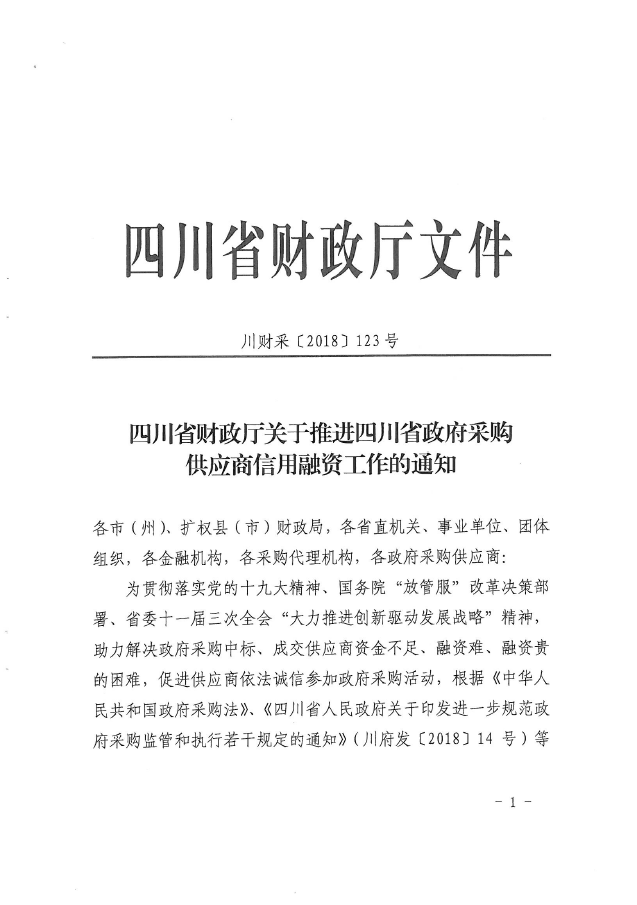 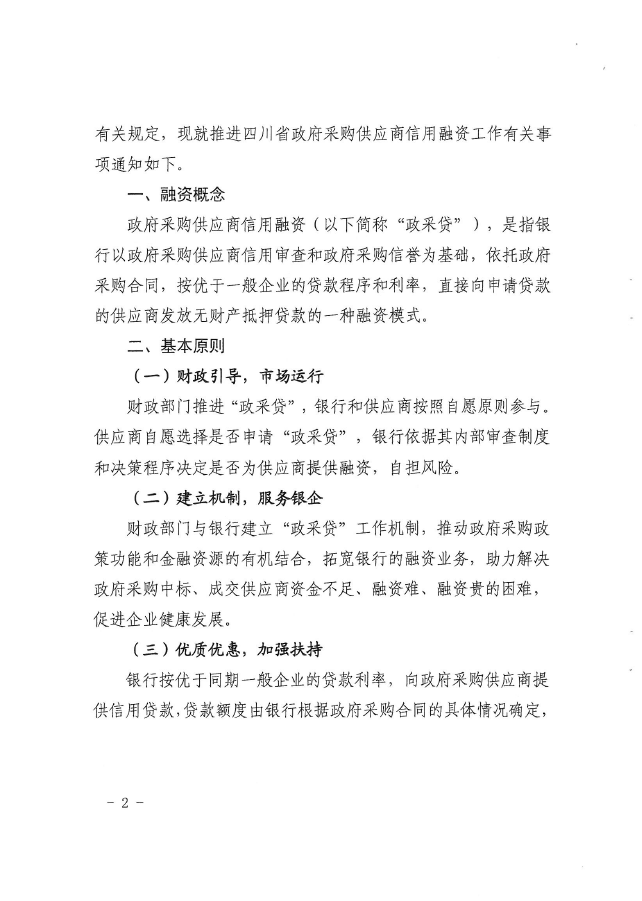 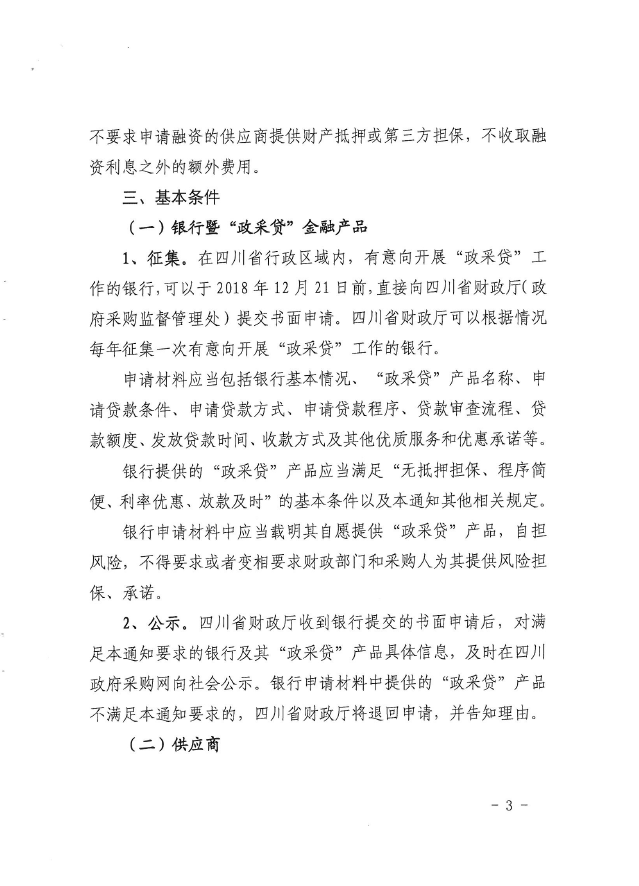 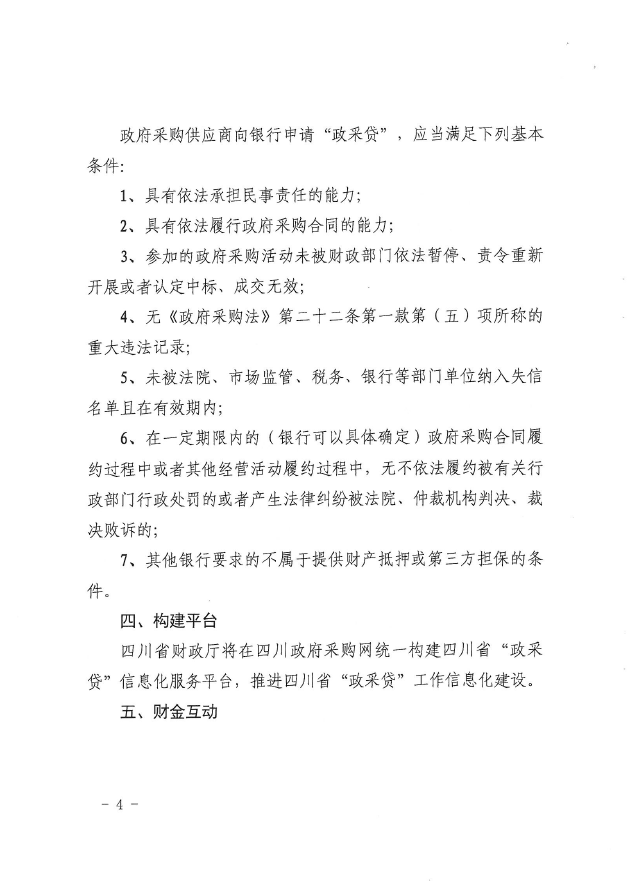 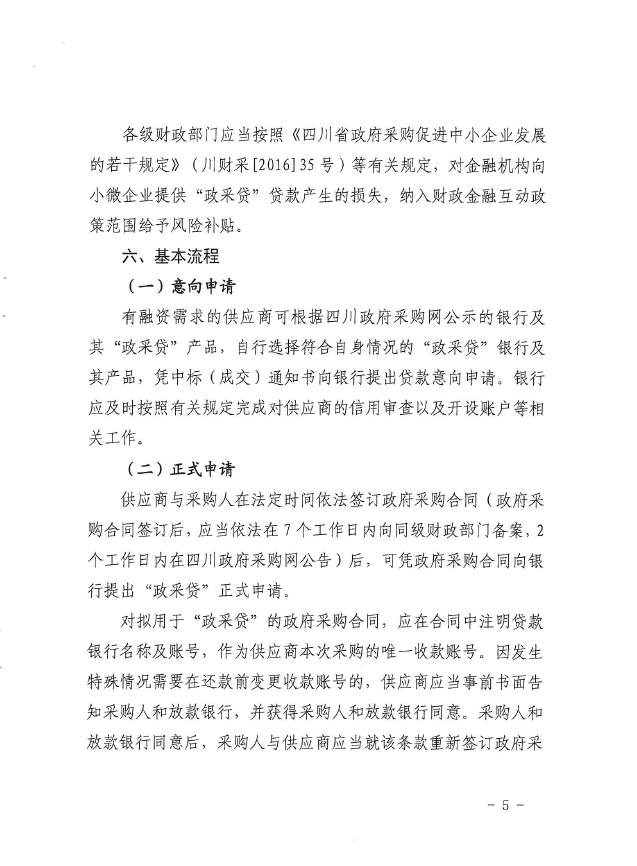 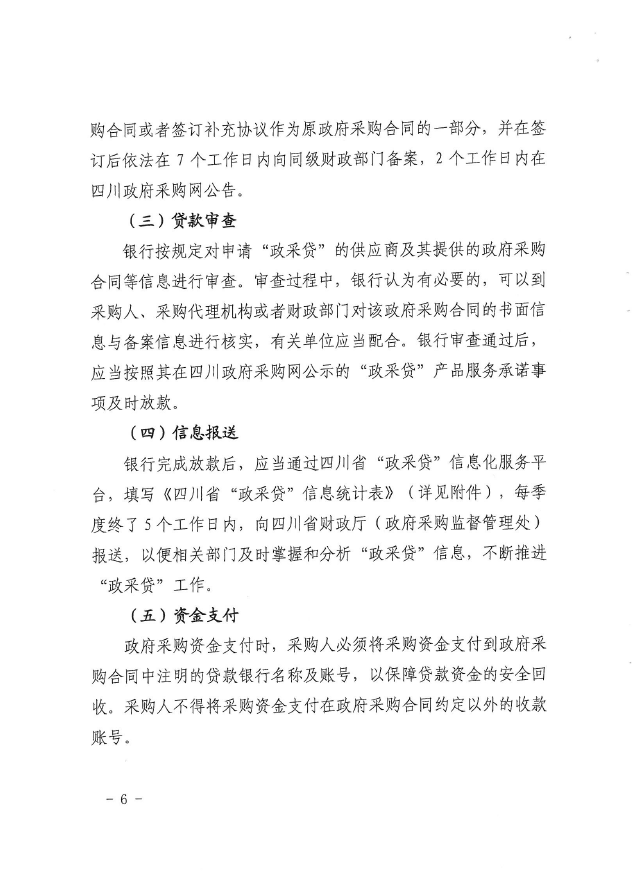 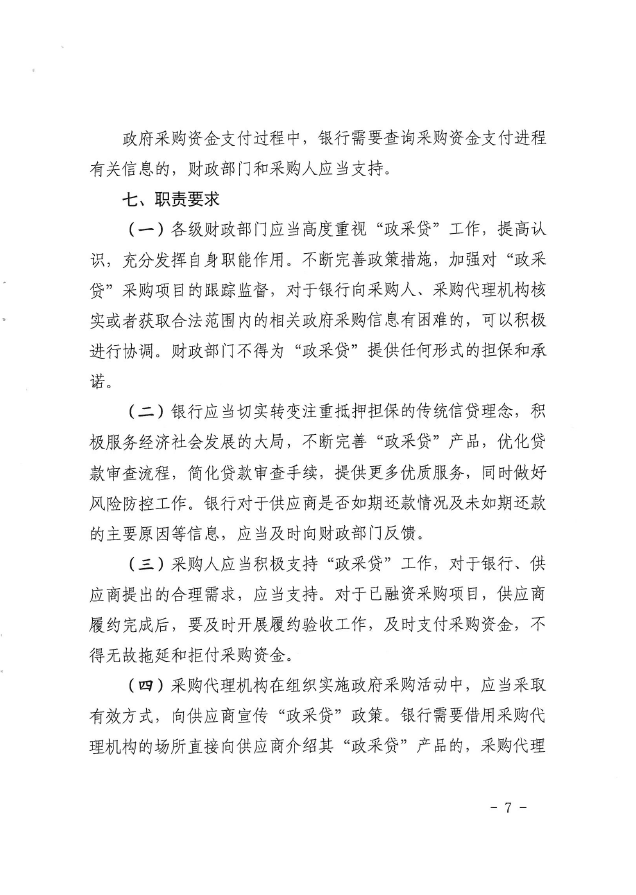 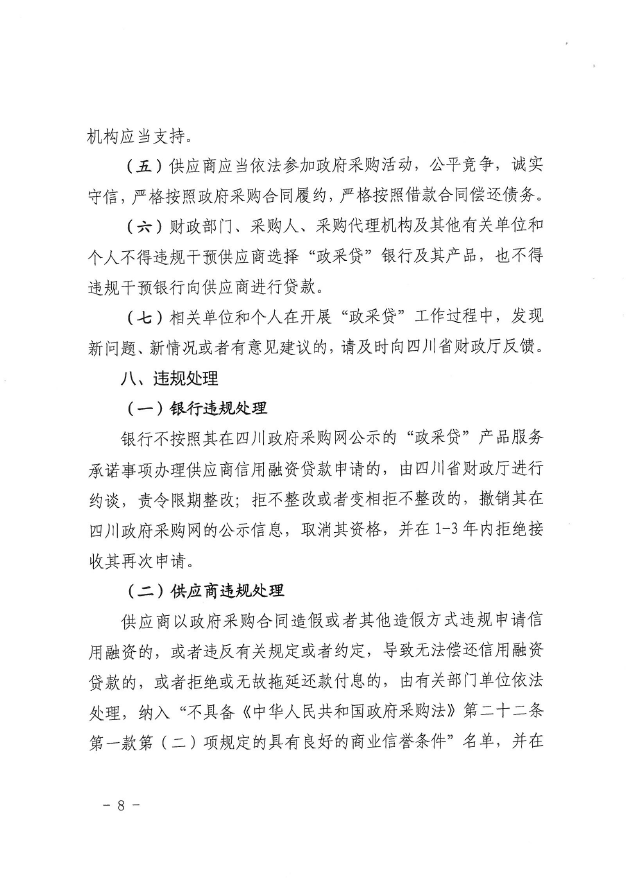 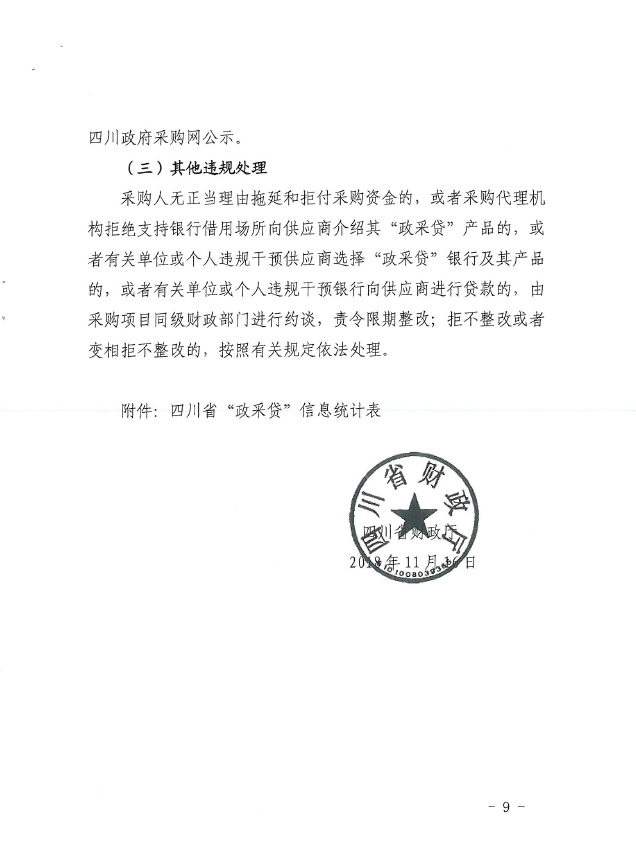 附件二：《成都市中小企业政府采购信用融资暂行办法》和《成都市级支持中小企业政府采购信用融资实施方案》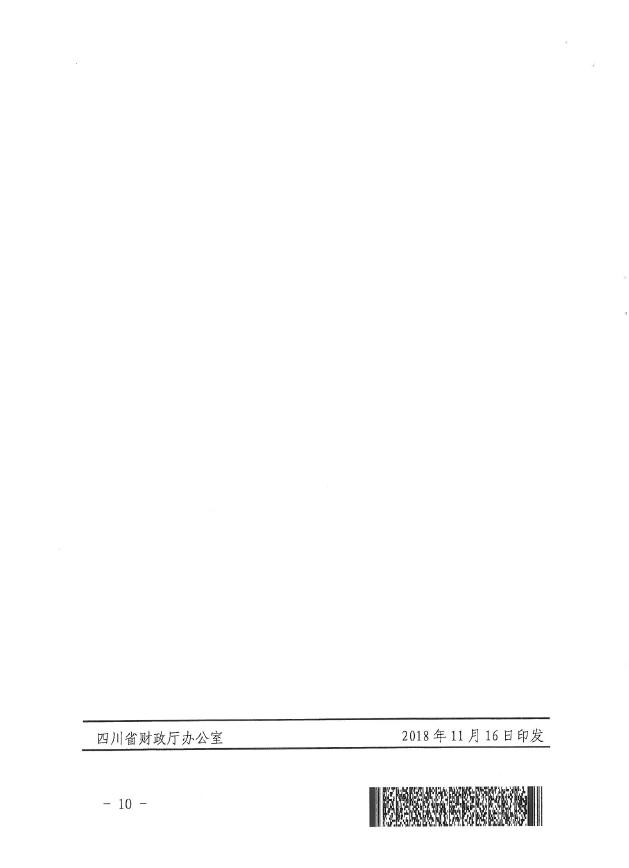 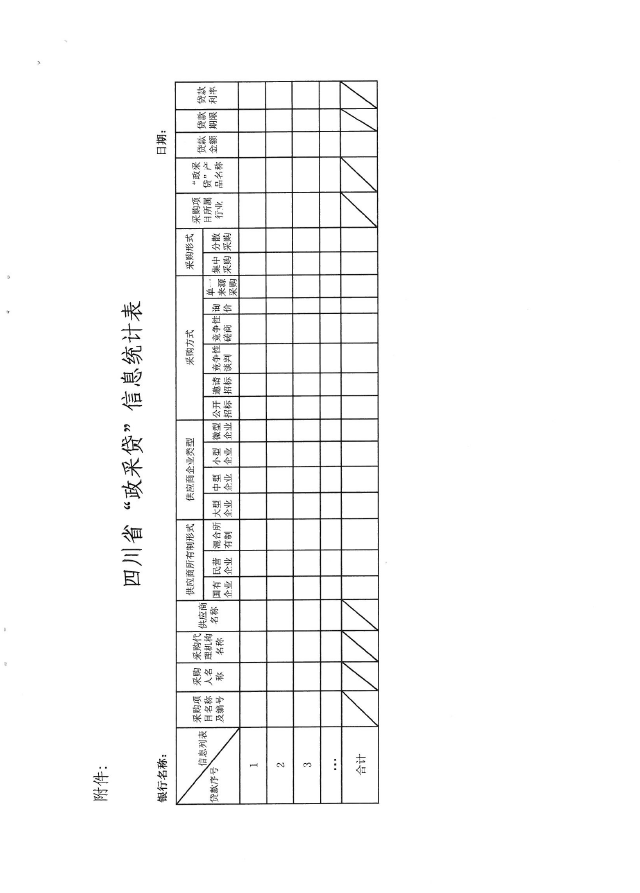 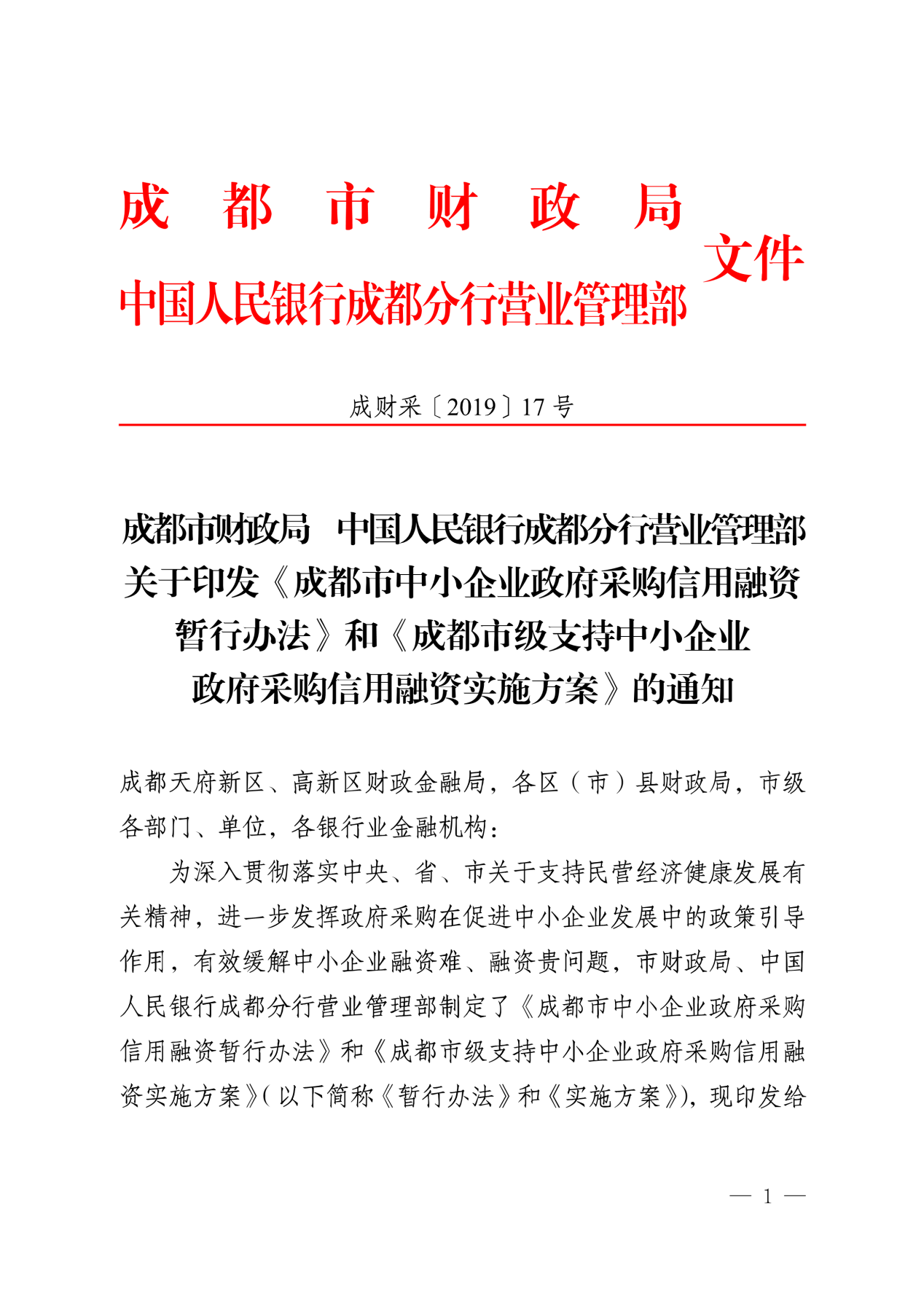 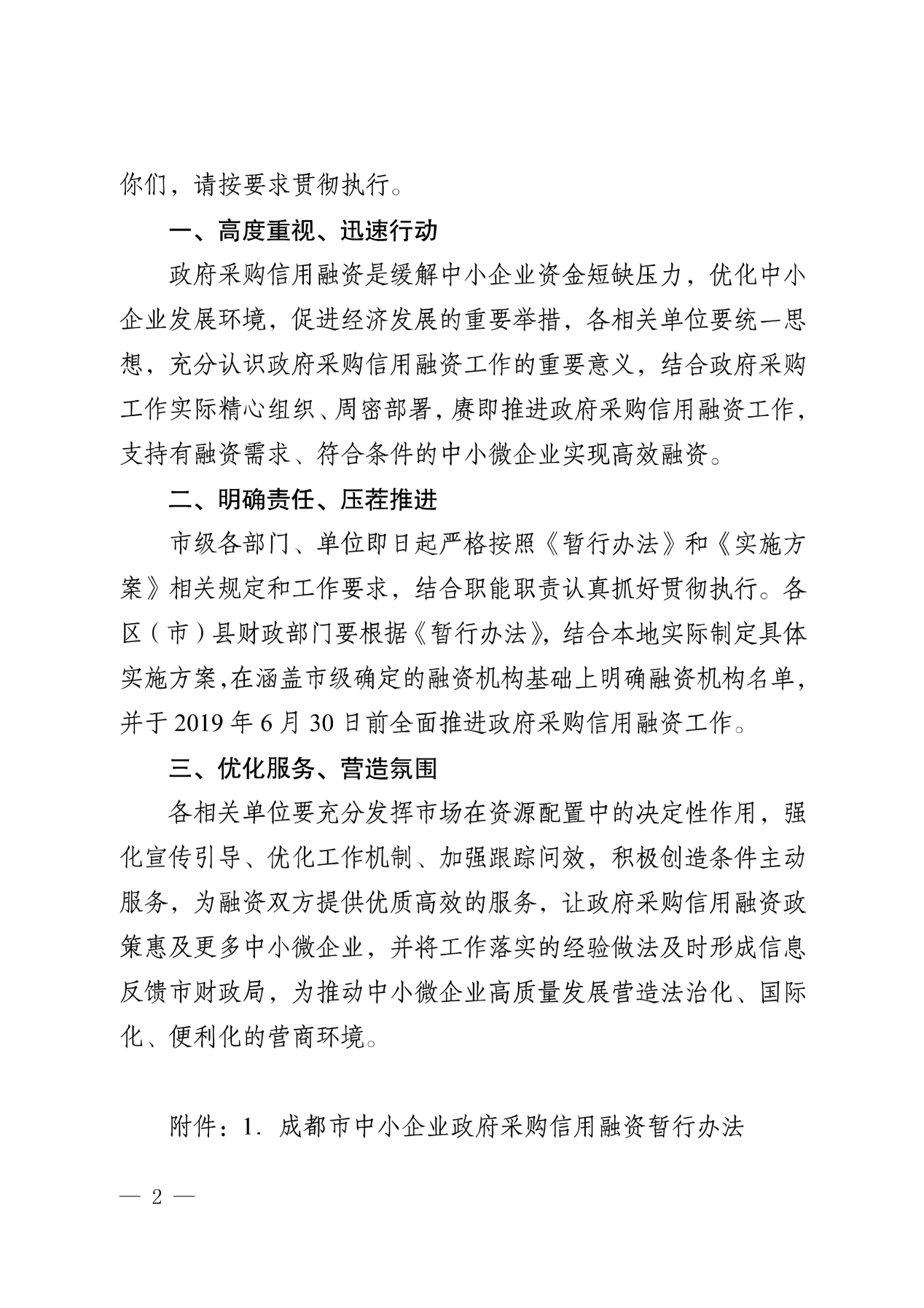 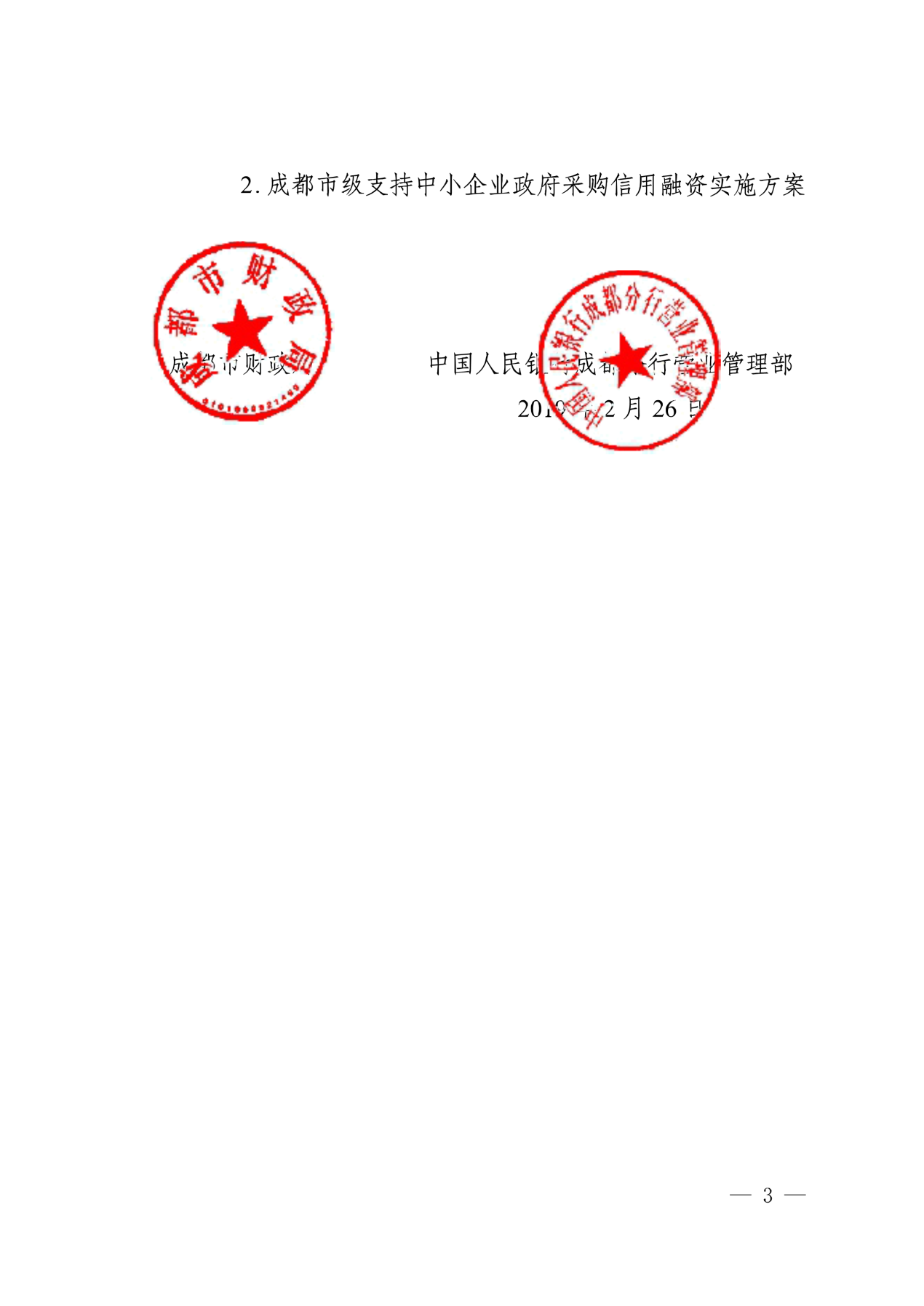 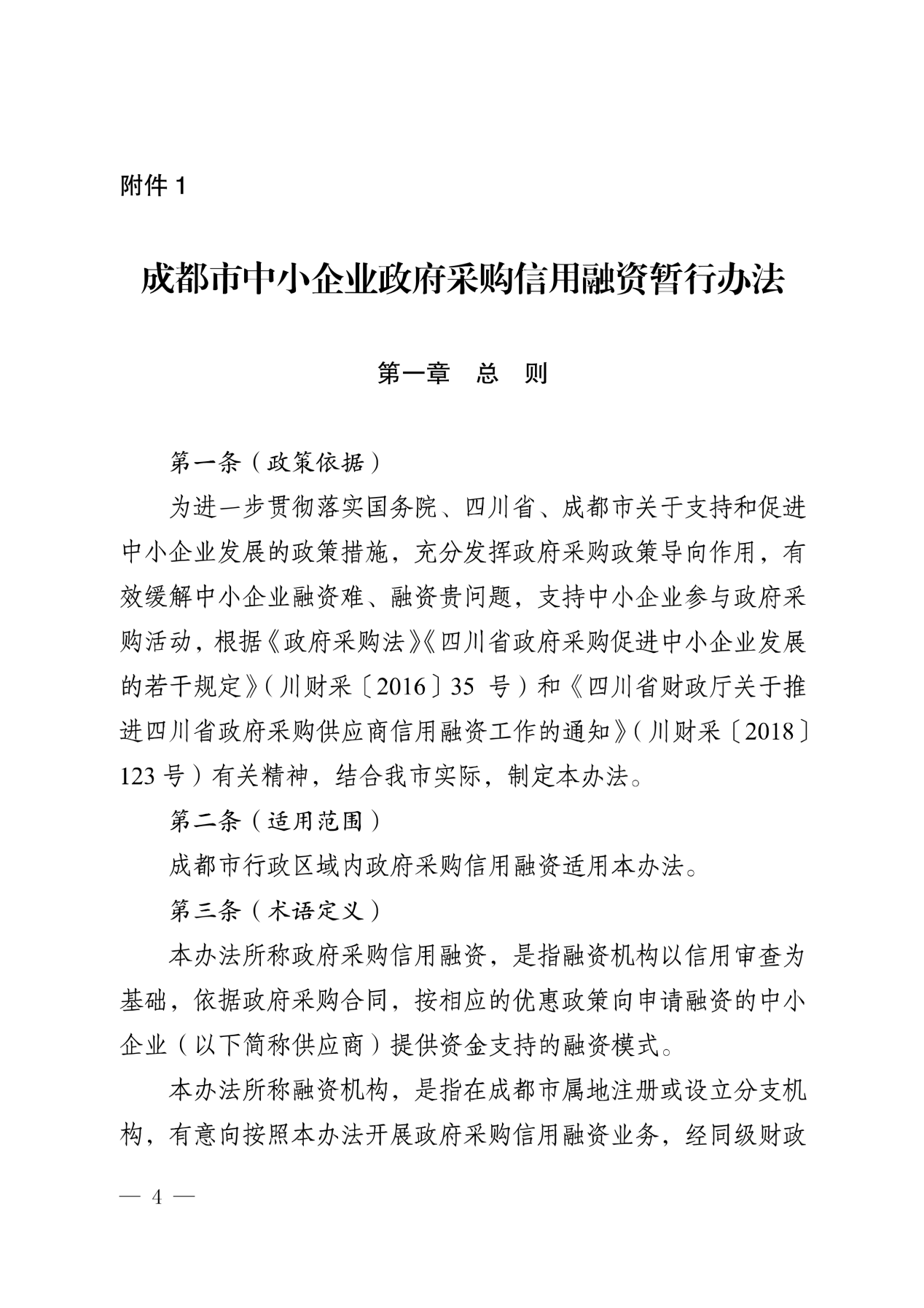 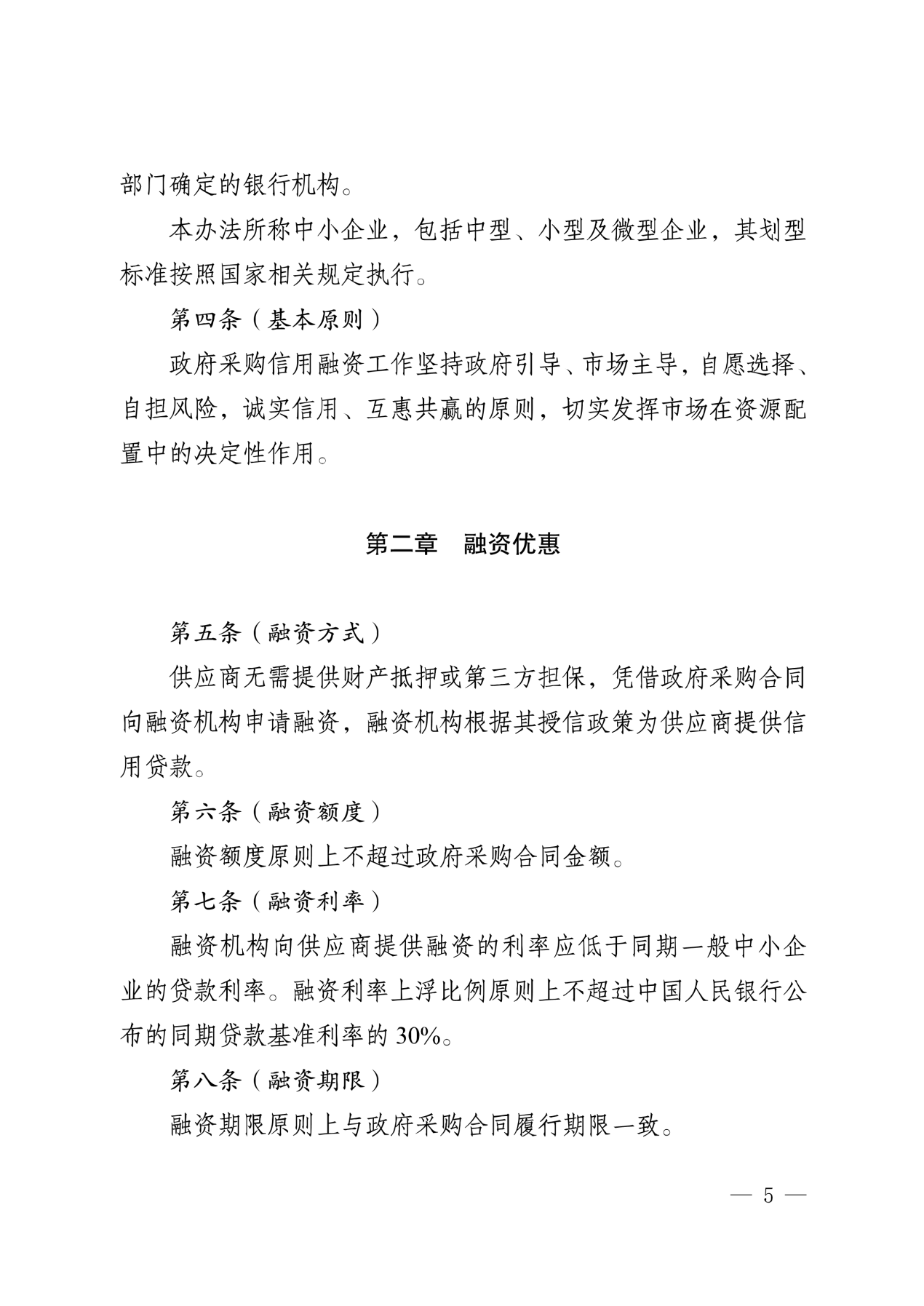 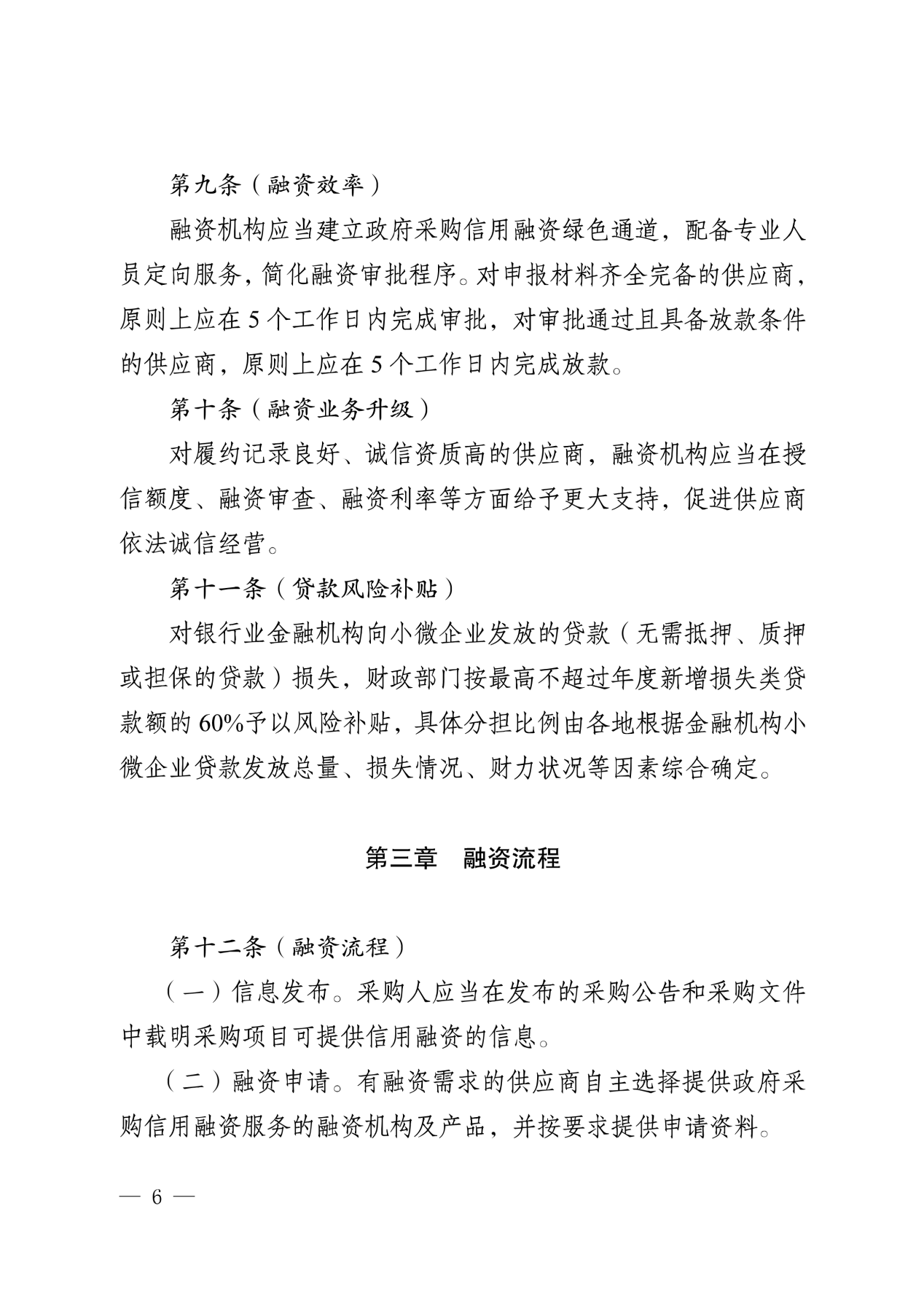 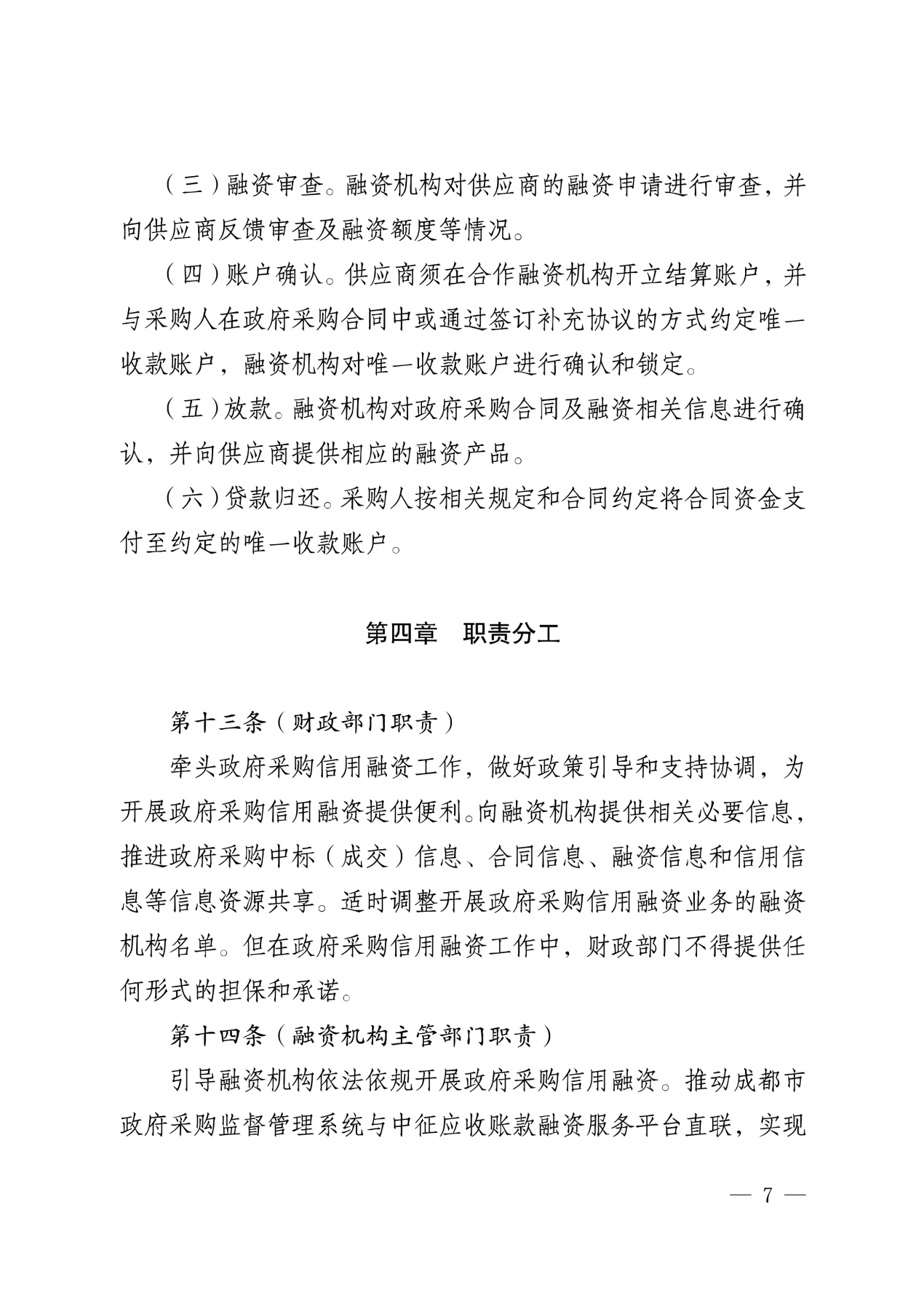 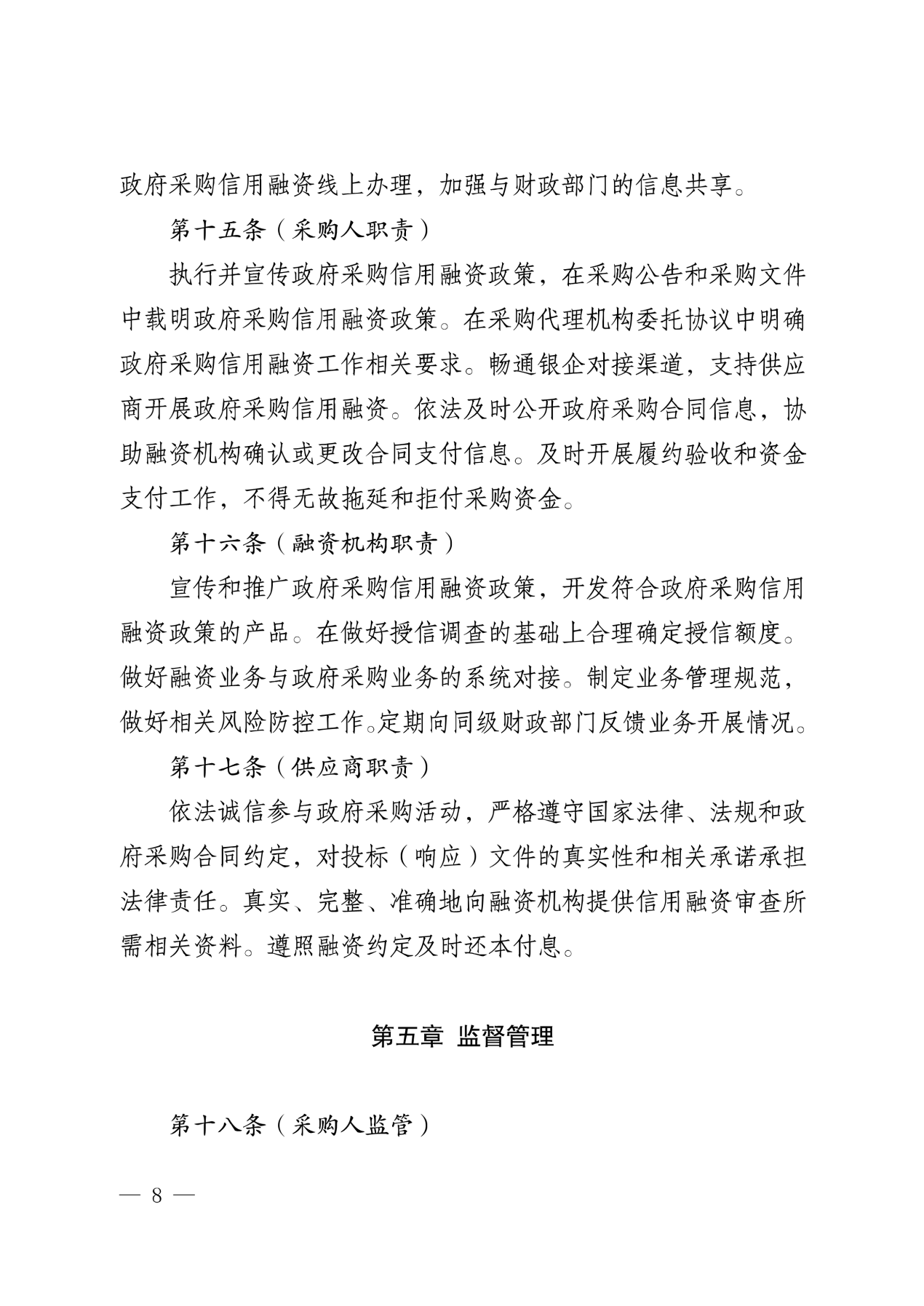 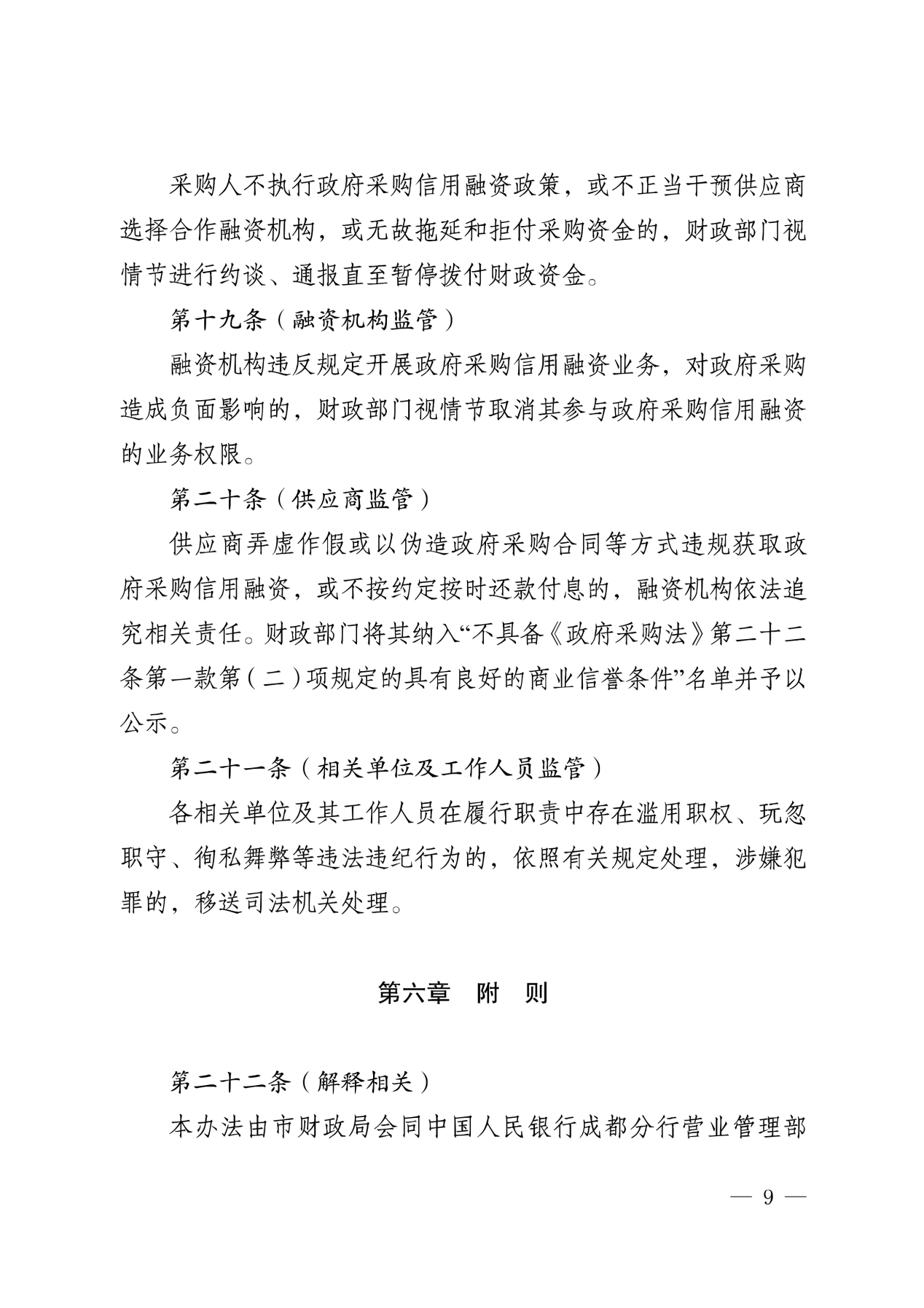 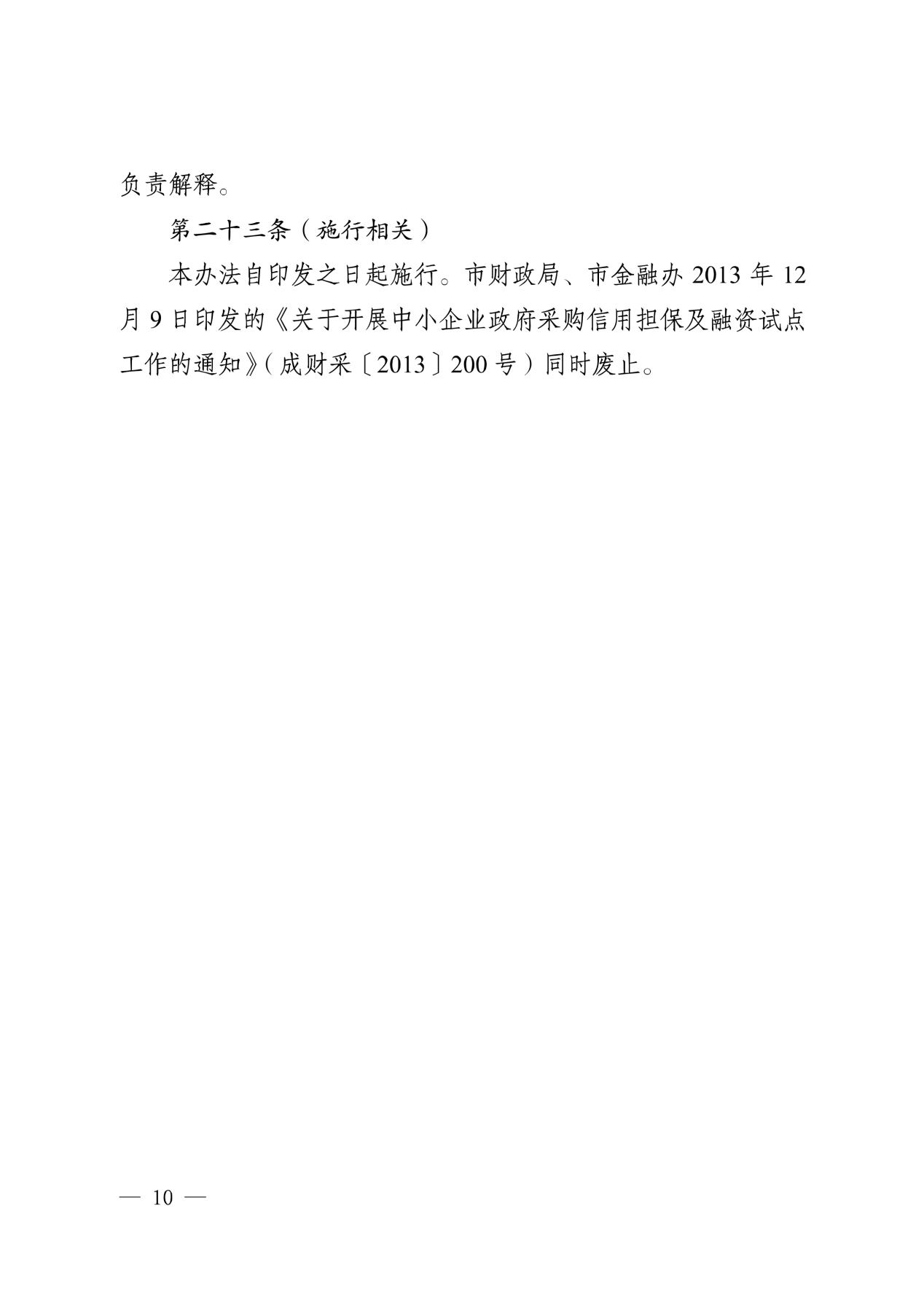 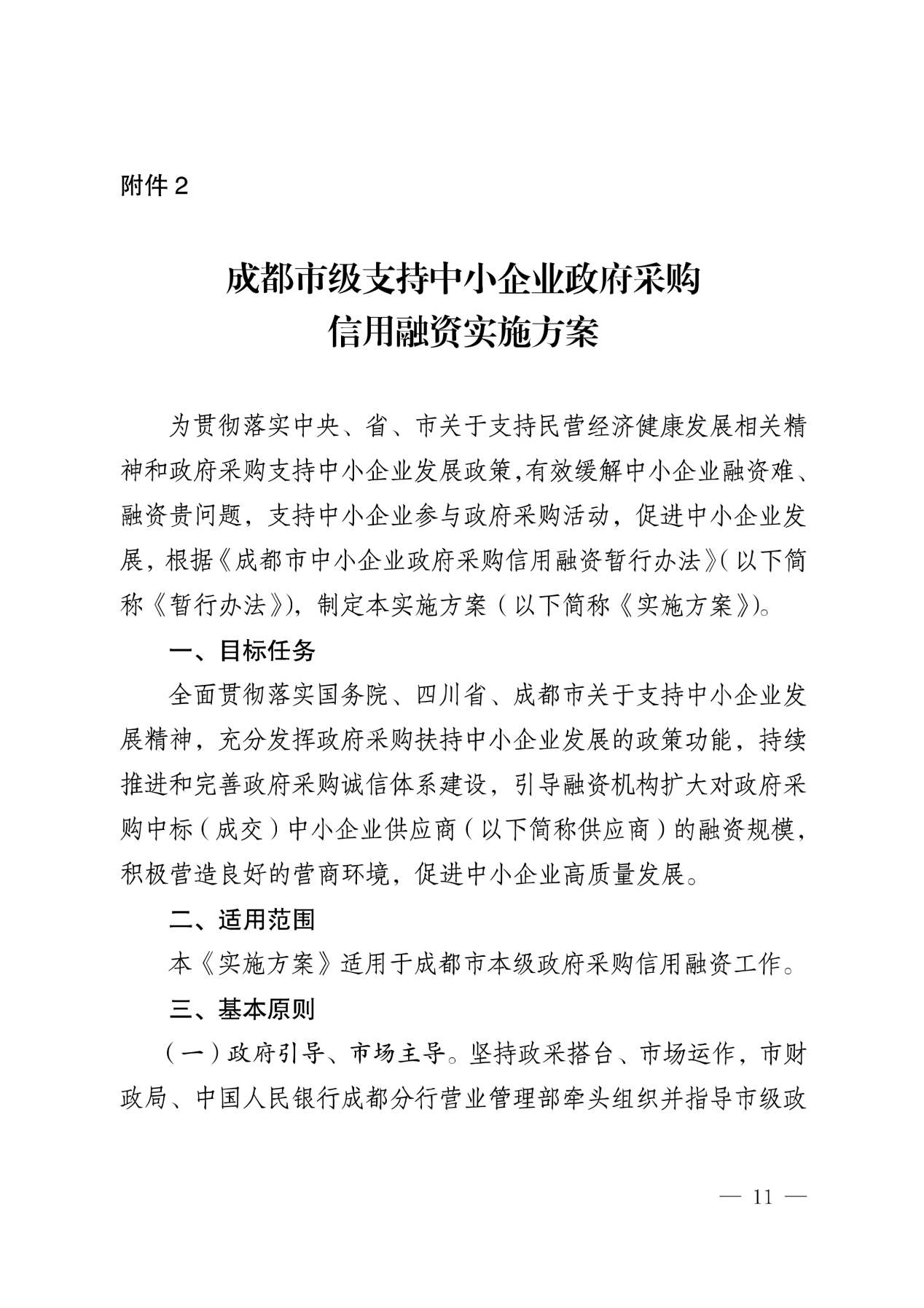 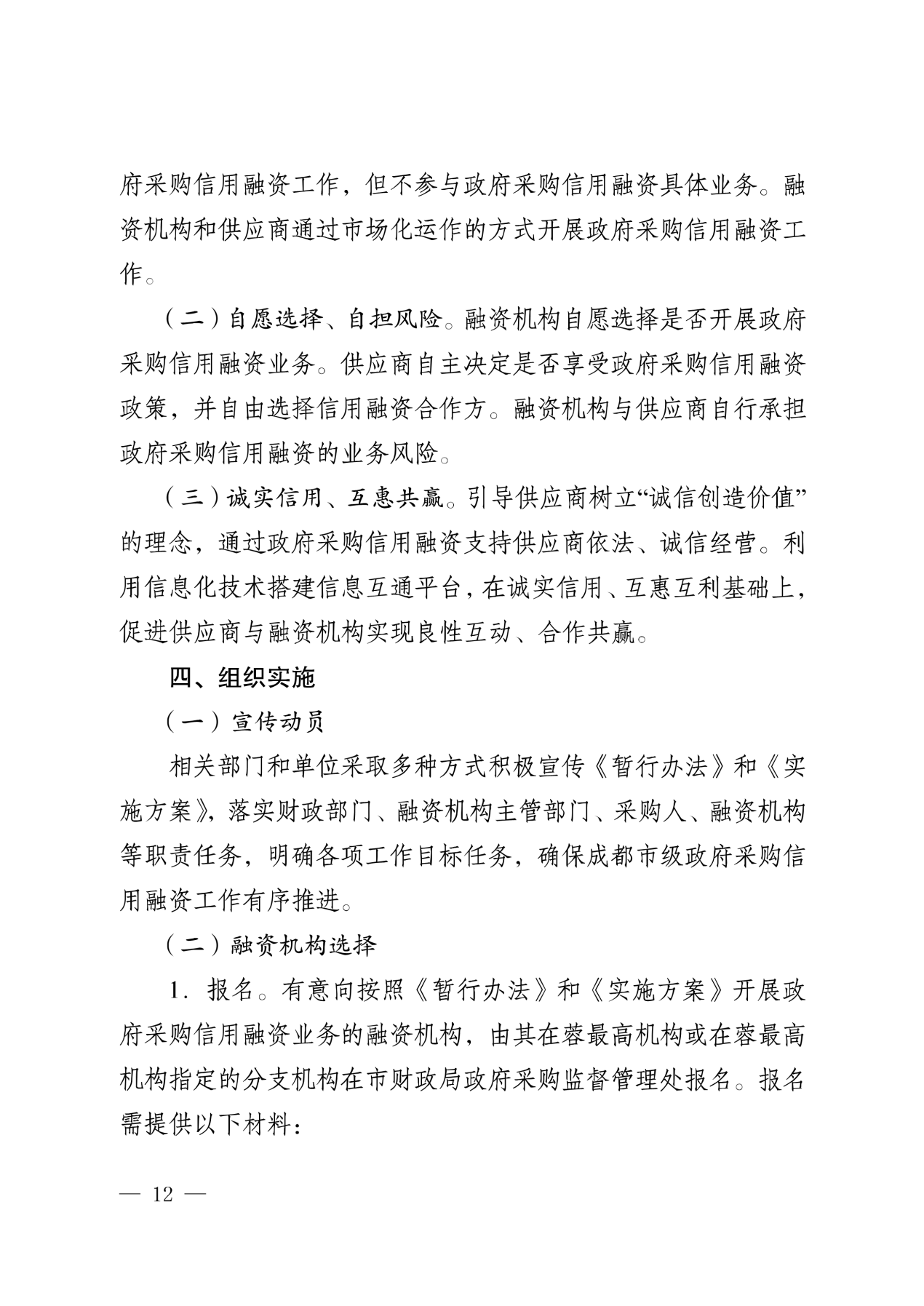 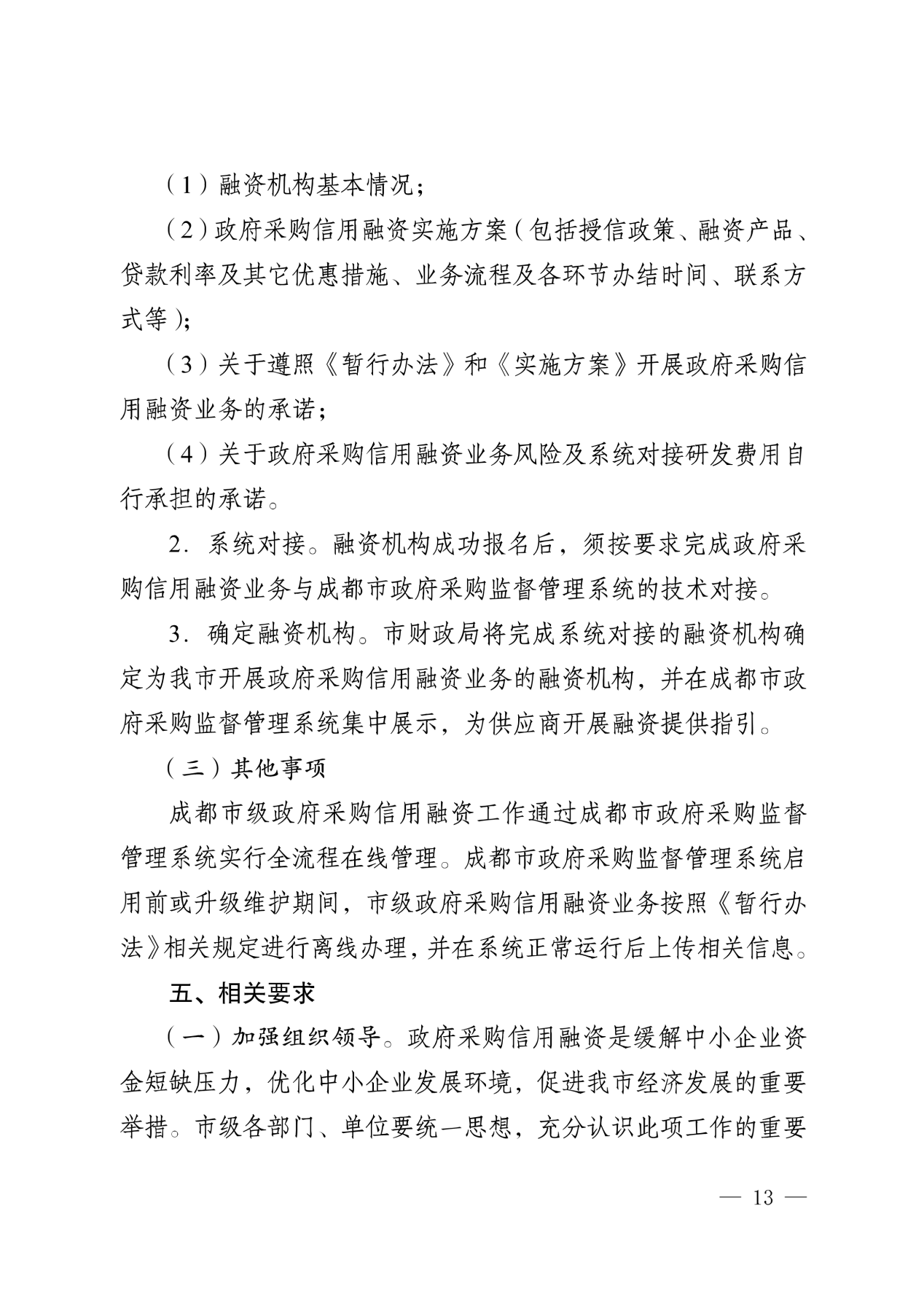 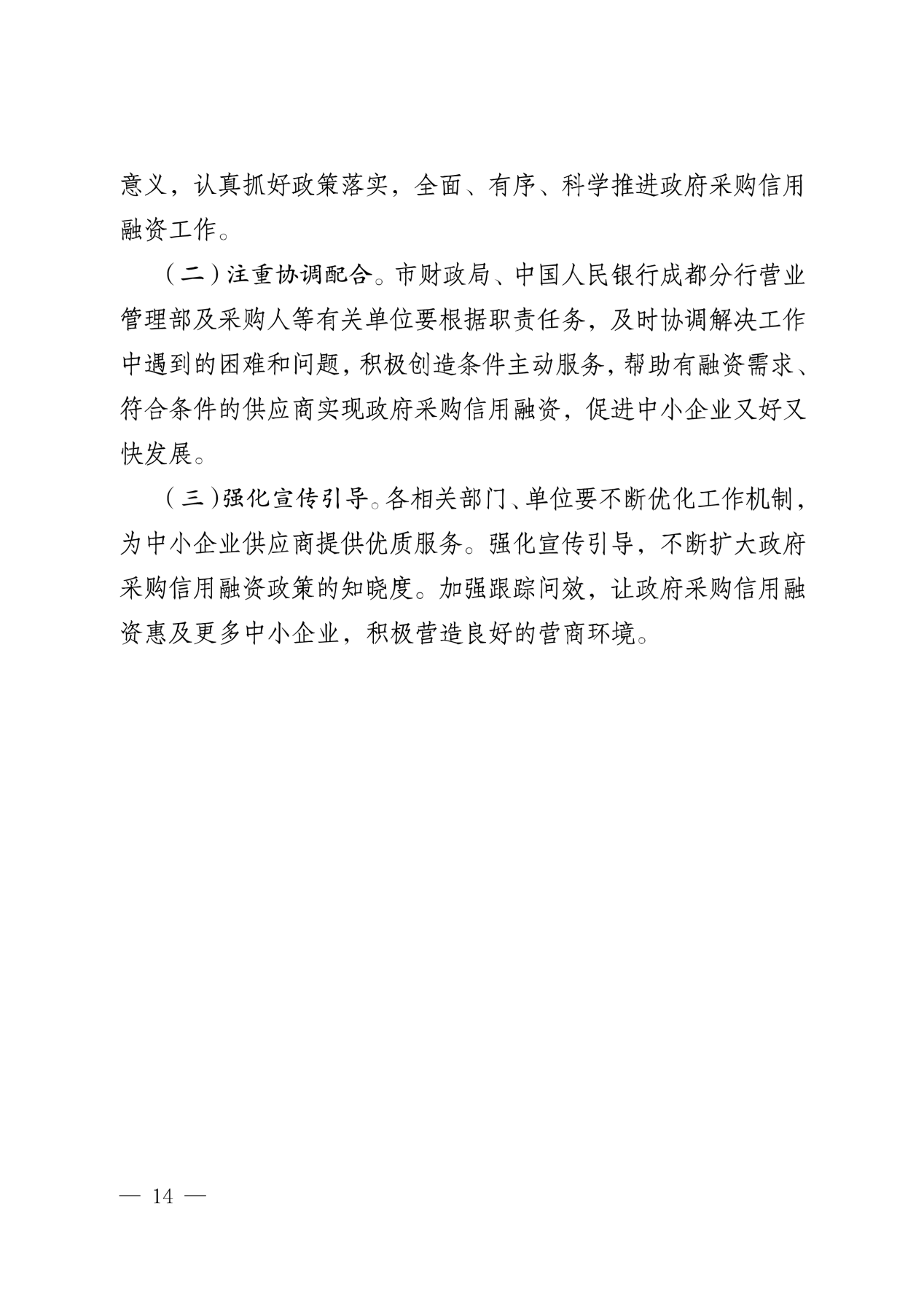 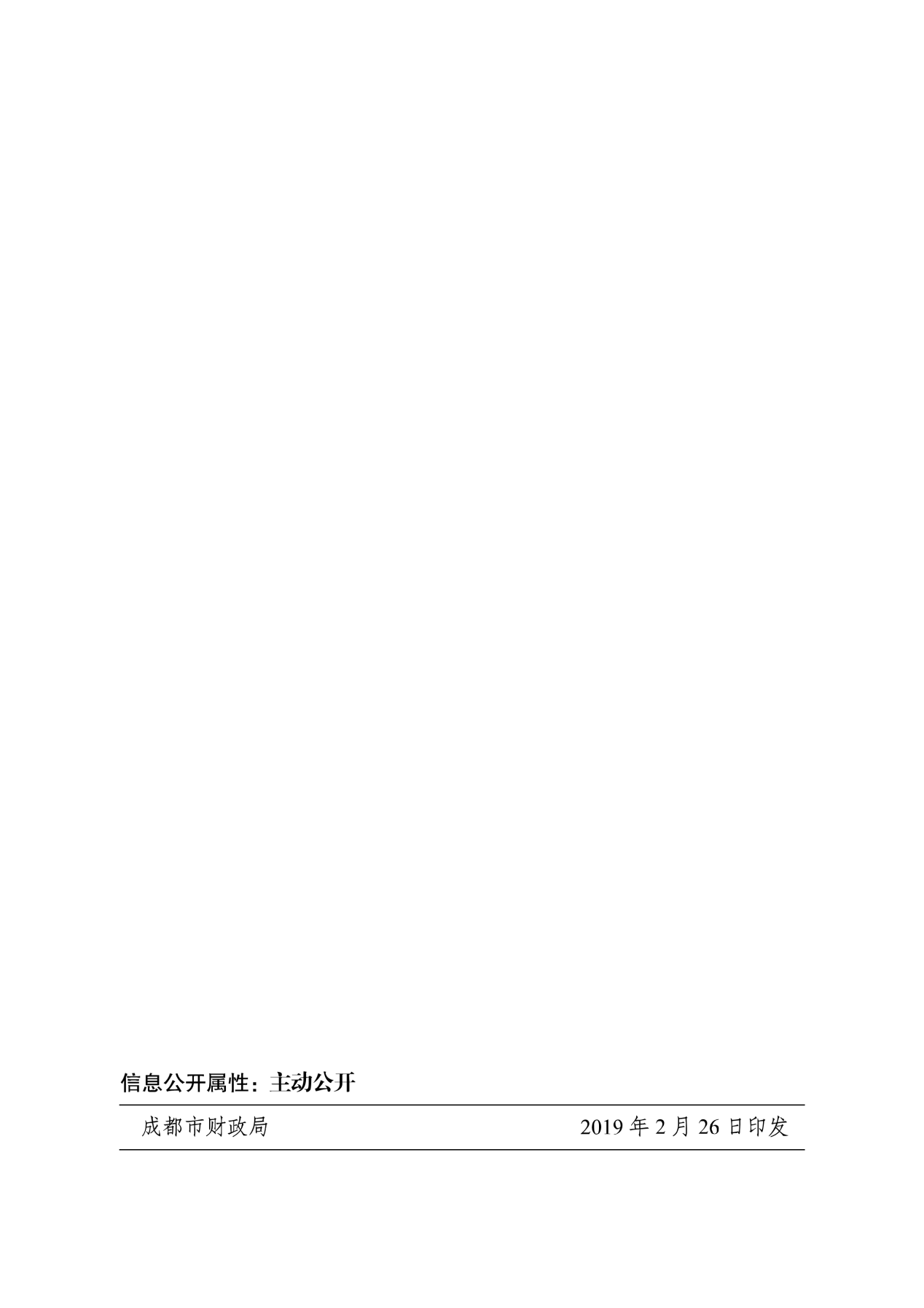 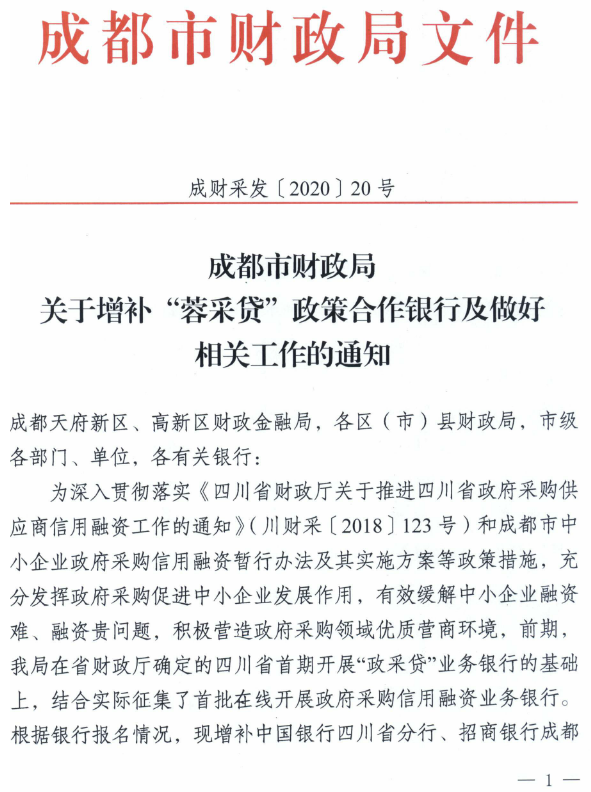 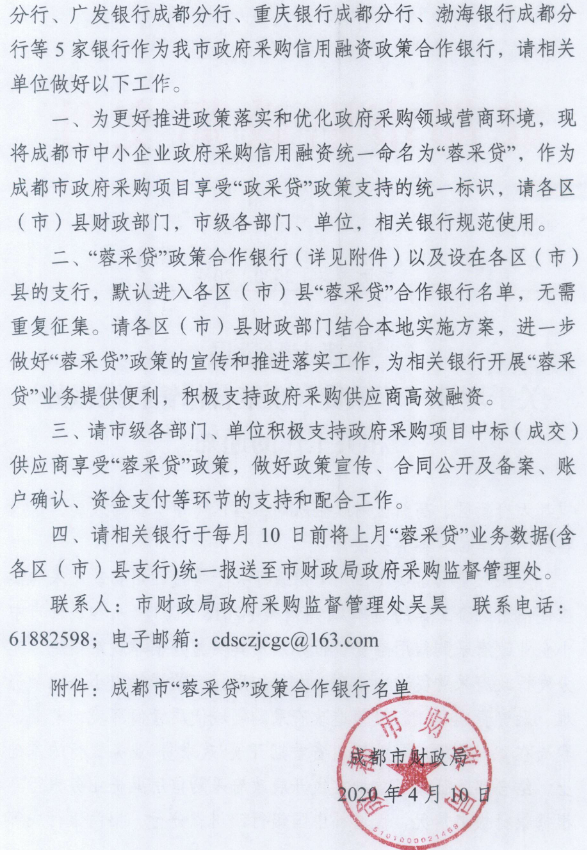 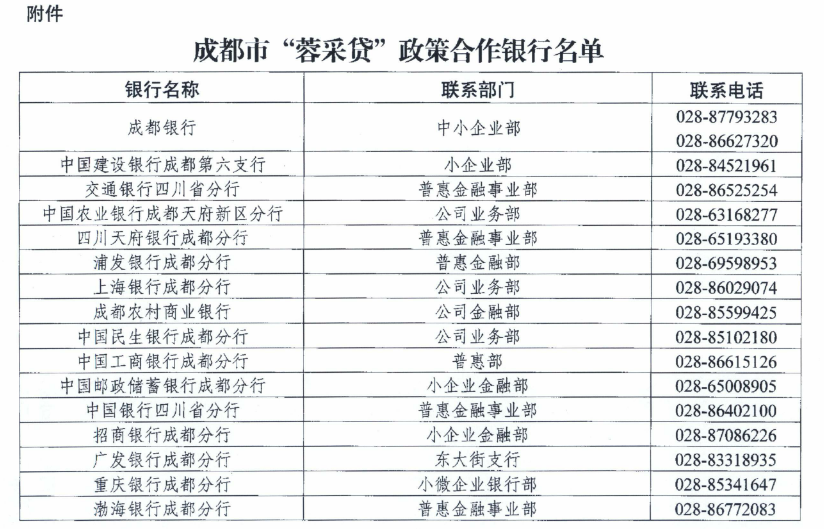 附件三：政府采购云平台使用介绍1.输入网址：https://www.zcygov.cn2.选择与项目对应的行政区域如：四川省-成都市-成都市本级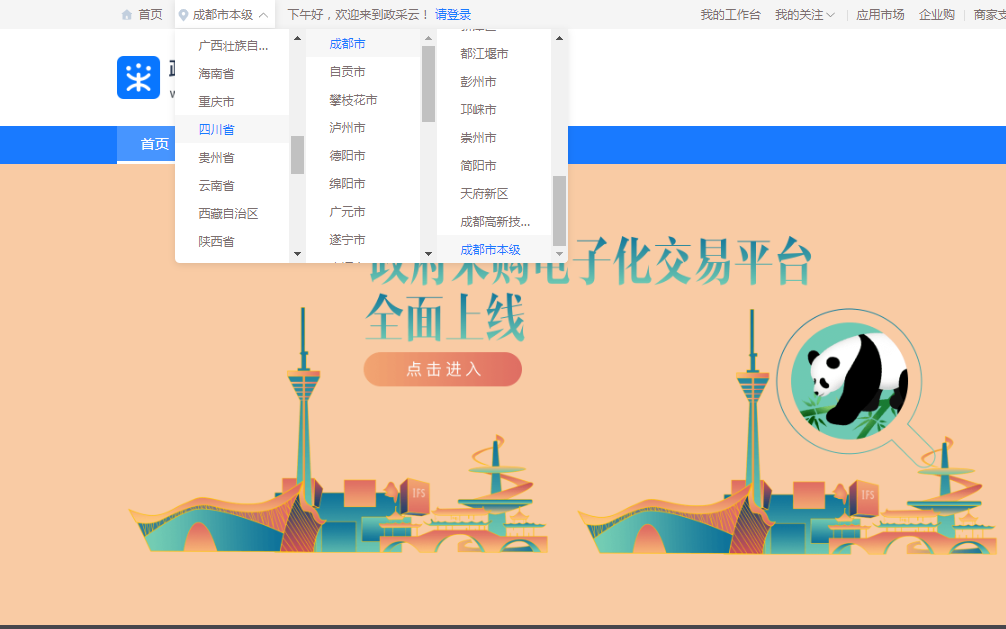 点击操作指南-供应商4.进入政采云供应商学习专题页面（https://edu.zcygov.cn/luban/xxzt-chengdu-gys?utm=a0017.b1347.cl50.5.0917bc90b7bb11eb807c353645758db6）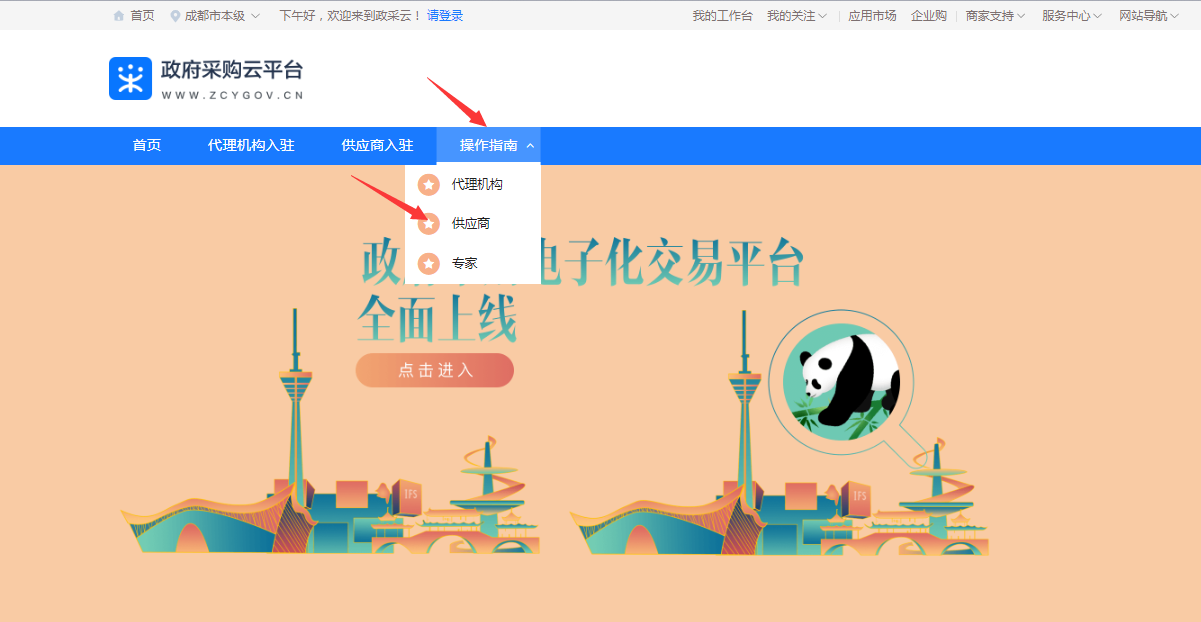 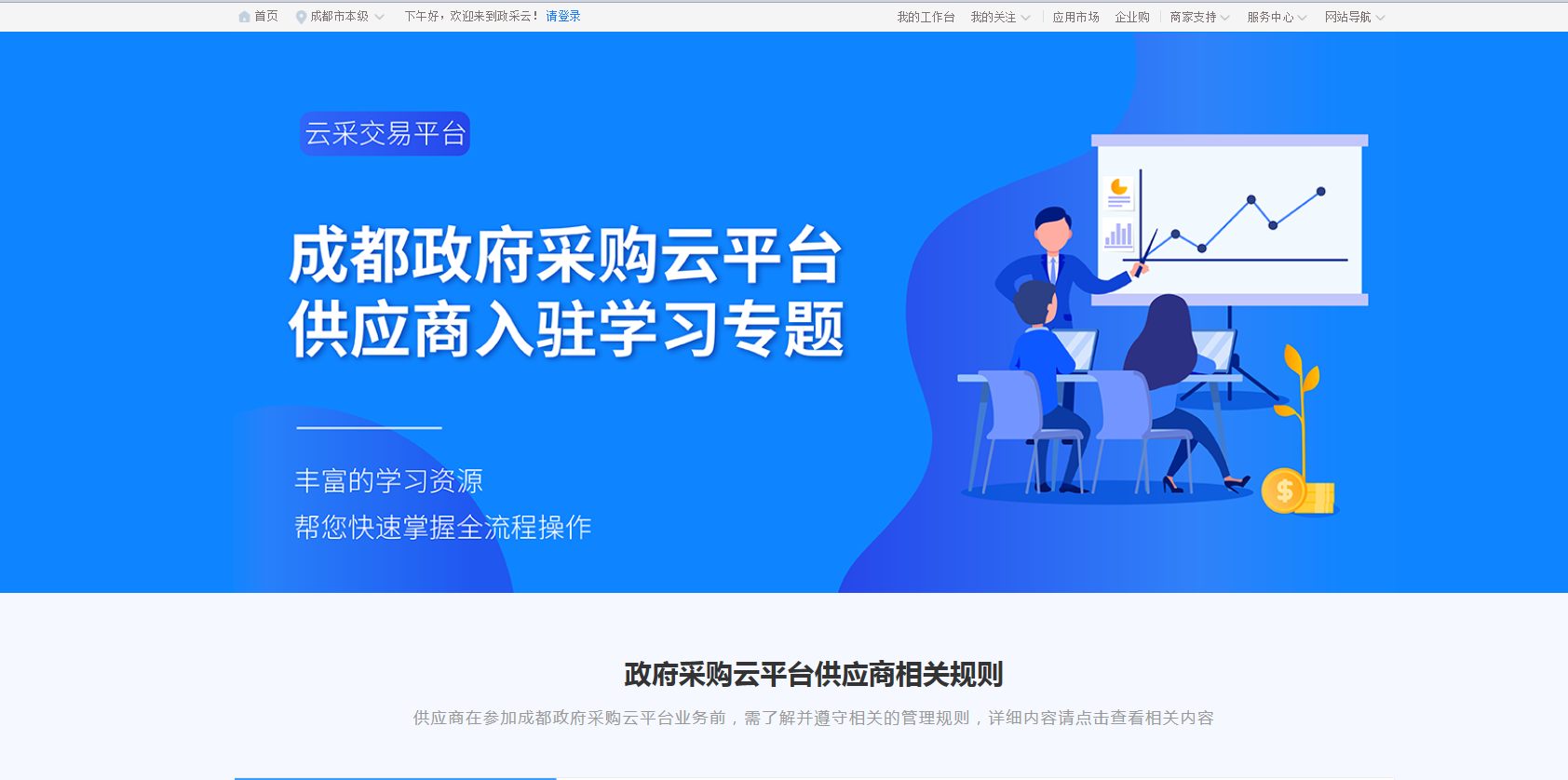 5.供应商咨询服务渠道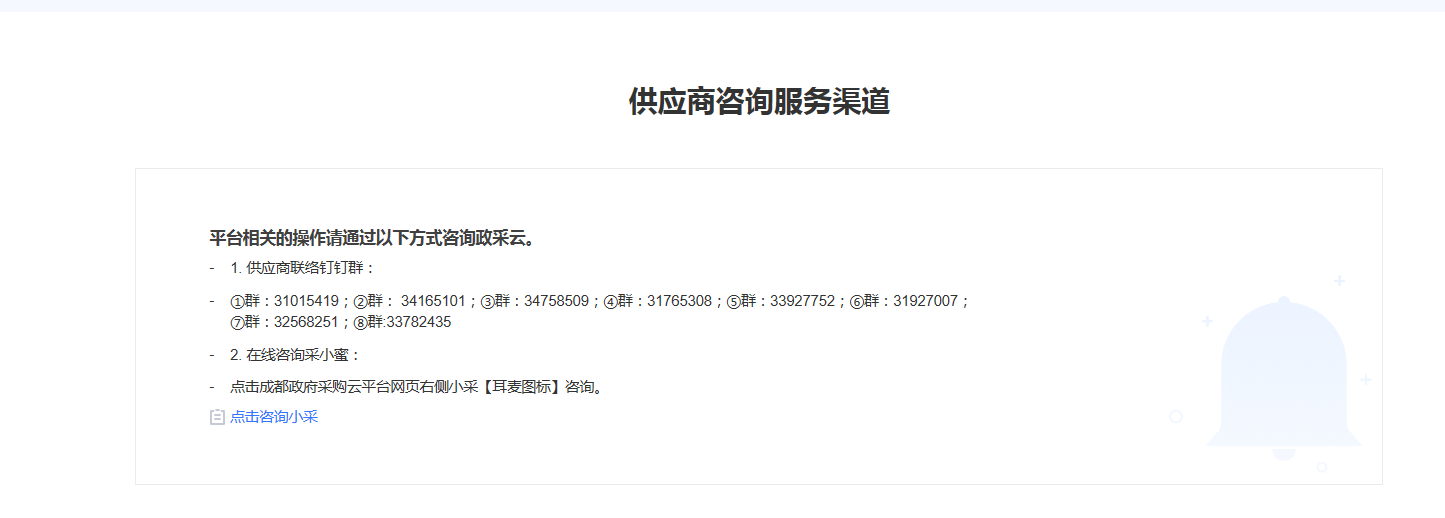 6.入驻政府采购云平台（注册）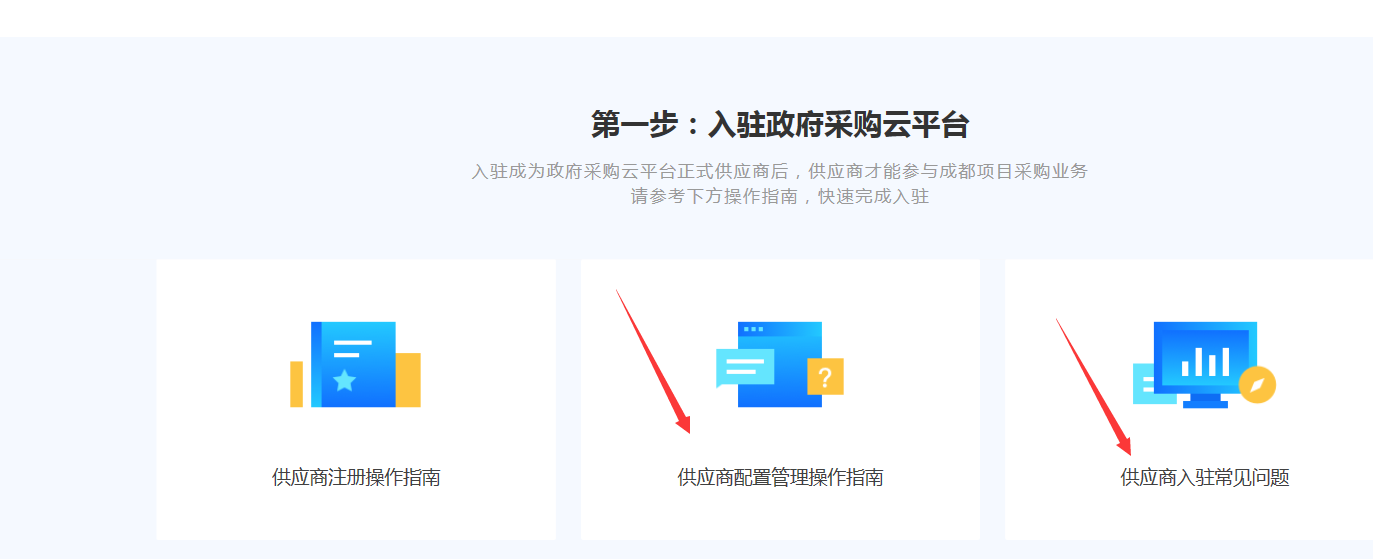 7.下载《供应商政府采购项目电子交易操作指南》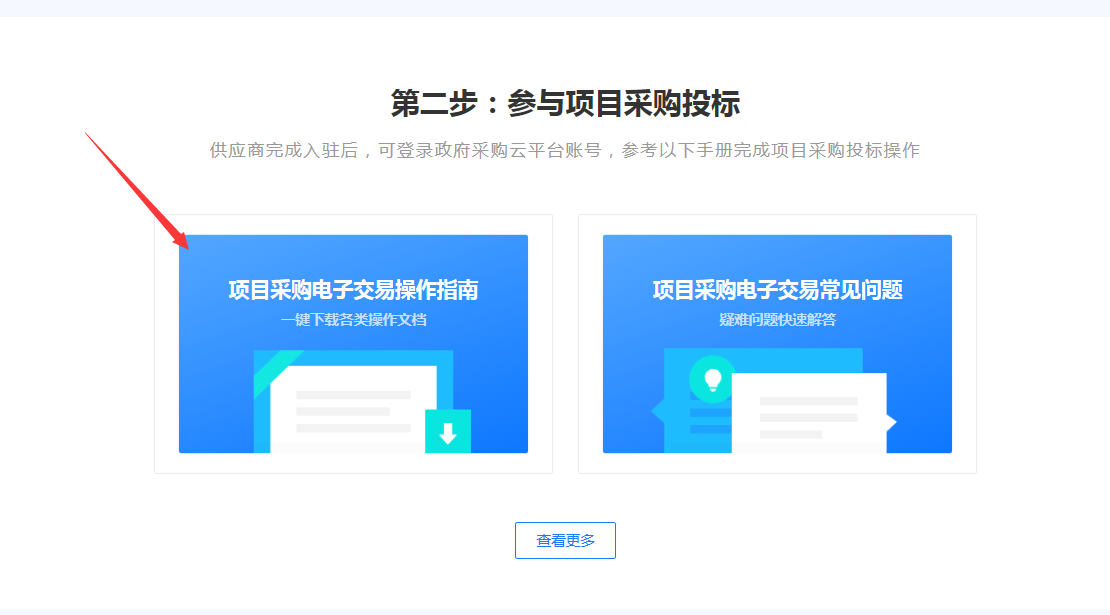 序号条款名称说明和要求1采购预算（实质性要求）采购预算：168.4737万元（其中包件一预算金额：34.0585万元；包件二预算金额：33.0221万元；包件三预算金额：32.7624万元；包件四预算金额：35.2289万元；包件五预算金额：33.4018万元）；；2评标情况公告所有供应商投标文件资格性、符合性检查情况、采用综合评分法时的总得分和分项汇总得分情况、评标结果等将在四川政府采购网上采购结果公告栏中予以公告。3投标保证金本项目不收取。4履约保证金本项目不收取。5采购项目具体事项/采购文件内容咨询联系人：曹先生。    联系电话：028-884339796开标、评标工作咨询联系人：曹先生。    联系电话：028-884339797中标通知书领取在四川政府采购网公告中标结果同时发出中标通知书，中标供应商自行登录政府采购云平台下载中标通知书。8供应商询问根据委托代理协议约定，供应商询问由采购代理机构负责答复。项目问题询问：联系人：曹先生。 联系电话：028-88433979联系地址：四川省成都市龙泉驿区龙平路102号亚热带商城5楼516室。9供应商质疑根据委托代理协议约定，供应商质疑由采购代理机构负责答复。联系方式：028-88433979地址：四川省成都市龙泉驿区龙平路102号亚热带商城5楼516室。注：根据《中华人民共和国政府采购法》等规定，供应商质疑不得超出采购文件、采购过程、采购结果的范围, 供应商针对同一采购程序环节的质疑应在法定质疑期内一次性提出。10供应商投诉投诉受理单位：本采购项目同级财政部门，即成都市龙泉驿区财政局。      联系电话：028-84636986。11政府采购合同公告备案政府采购合同签订之日起2个工作日内，采购人应将政府采购合同在四川政府采购网公告；政府采购合同签订之日起七个工作日内，政府采购合同将向本采购项目同级财政部门备案。12招标服务费根据《国家发展改革委关于进一步放开建设项目专业服务价格的通知》发改价格（2015）299号文件,本项目招标代理服务费定额合计收取:￥19200.00（大写：人民币壹万玖仟贰佰元整）,其中{包件一：3840元。包件二：3840元。包件三：3840元。包件四：3840元。包件五：3840元}由中标人在领取中标通知书前向招标代理机构交纳招标代理服务费。收款单位：成都驿马川工程管理咨询有限公司开户行：中国民生银行股份有限公司成都经济技术开发区支行银行账号：15671829013承诺提醒关于供应商依法缴纳税收和社会保障资金的相关承诺，项目采购活动结束后，采购人或采购代理机构如有必要将核实供应商所作承诺真实性，如提供虚假承诺将报告监管部门严肃追究法律责任。14联合体（实质性要求）☑本项目不允许联合体参加    □本项目允许联合体参加15现场考察或标前答疑会现场考察或标前答疑会时间：本项目不组织。现场考察或标前答疑会地点：本项目不组织。16温馨提示供应商需准备全流程所必需的硬件设备包括电脑（版本 win7 64位及以上）、麦克风、摄像头、CA证书等。建议使用同一台电脑完成投标、评标相关事宜，推荐安装 chrome 浏览器，且解密CA必须和加密CA为同一把；本项目价格不做评审因素，电子招标系统中报价栏报价请填写各包件的预算金额。序号包号招标要求投标应答投标人名称注册地址邮政编码联系方式联系人电话联系方式传真网址组织结构法定代表人/单位负责人姓名技术职称电话电话技术负责人姓名技术职称电话电话成立时间员工总人数：员工总人数：员工总人数：员工总人数：员工总人数：企业资质等级其中项目经理项目经理营业执照号其中高级职称人员高级职称人员注册资金其中中级职称人员中级职称人员开户银行其中初级职称人员初级职称人员账号其中技工技工经营范围备注年份用户名称项目名称完成时间合同金额是否通过验收是否通过验收备注序号包号 招标文件条目号招标文件要求投标文件应答序号项目名称专业类型项目拟评审内容评审负责人评审工作人员包件1天鹅湖小学扩建项目建筑可行性研究报告2向阳桥学校新建工程建筑项目建议书3侧柏路（合菱东路至合文东路段）建设工程及中航锂电生活区东侧绿化工程市政可行性研究报告4群辉北路道路拓宽及小三线完善工程市政可行性研究报告5向阳桥学校新建工程建筑可行性研究报告6成都汽车职业技术学校机械数控教学楼新建工程建筑可行性研究报告7侧柏路（合菱东路至合文东路段）建设工程及中航锂电生活区东侧绿化工程市政项目建议书8成都中法生态园综合运营同安洛带基础设施建设工程市政可行性研究报告序号项目名称专业类型项目拟评审内容评审负责人评审工作人员包件1龙泉驿区2022年老旧小区改造工程市政项目建议书2北京路市政项目建议书3蜀王大道（大运村路至灵通路）市政项目建议书4蜀王大道（大运村路至灵通路）市政可行性研究报告5龙泉驿区2022年老旧小区改造工程市政可行性研究报告6北京路市政可行性研究报告7红岭佳苑安居工程建筑可行性研究报告8东山二小附属幼儿园新建项目建筑项目建议书9东山二小附属幼儿园新建项目建筑可行性研究报告序号项目名称专业类型项目拟评审内容评审负责人评审工作人员包件1芙蓉花语房建及配套工程建筑、市政可行性研究报告2龙泉中学建筑外立面及校园环境品质提升改造工程建筑项目建议书3岐山寺路市政项目建议书4实验小学扩建及幼儿园外迁建筑项目建议书5龙泉驿区森林防灭火基础设施消防水池建设项目水利可行性研究报告6岐山寺路市政可行性研究报告7实验小学扩建及幼儿园外迁建筑可行性研究报告8同安二小新建项目建筑可行性研究报告序号项目名称专业类型项目拟评审内容评审负责人评审工作人员包件1成都市青少年法治教育实践基地（原龙泉驿区预防职务犯罪警示教育基地）建筑概算调整2龙泉驿区2022年老旧小区改造工程市政概算3侧柏路（合菱东路至合文东路段）建设工程及中航锂电生活区东侧绿化工程市政概算4同安二小新建项目建筑概算5蜀王大道（大运村路至灵通路）市政概算序号项目名称专业类型项目拟评审内容评审负责人评审工作人员包件1成都汽车职业技术学校机械数控教学楼新建工程建筑概算2洪柳花园三期B区安置房建设项目建筑概算调整3龙泉驿区森林防灭火基础设施消防水池建设项目水利概算4向阳桥学校新建工程建筑概算5天鹅湖小学扩建项目建筑概算资格性审查资格性审查资格性审查资格性审查序号第四章  投标人和投标产品的资格、资质性及其他类似效力要求资格审查要求要求说明11、满足《中华人民共和国政府采购法》第二十二条规定；1.1具有独立承担民事责任的能力。（注：①供应商若为企业法人：提供“统一社会信用代码营业执照”；未换证的提供“营业执照、税务登记证、组织机构代码证或三证合一的营业执照”；②若为事业法人：提供“统一社会信用代码法人登记证书”；未换证的提交“事业法人登记证书、组织机构代码证”；③若为其他组织：提供“对应主管部门颁发的准许执业证明文件或营业执照”；④若为自然人：提供“身份证明材料”。以上均提供复印件）；投标人按照要求上传证明材料，采购人或者采购代理机构根据上传内容对投标人的资格进行审查。11、满足《中华人民共和国政府采购法》第二十二条规定；1.2、具备良好商业信誉的证明材料（可提供承诺函，格式详见第三章）注：供应商在参加政府采购活动前，被纳入法院、工商行政管理部门、税务部门、银行认定的失信名单且在有效期内，或者在前三年政府采购合同履约过程中及其他经营活动履约过程中未依法履约被有关行政部门处罚（处理）的，本项目不认定其具有良好的商业信誉。投标人按照要求上传证明材料，采购人或者采购代理机构根据上传内容对投标人的资格进行审查。11、满足《中华人民共和国政府采购法》第二十二条规定；1.3、具备健全的财务会计制度的证明材料；｛注：①可提供2019或2020年度经审计的财务报告复印件（包含审计报告和审计报告中所涉及的财务报表和报表附注），②也可提供2019或2020年度供应商内部的财务报表复印件（（至少包含资产负债表），③也可提供截至投标文件递交截止日一年内银行出具的资信证明（复印件），④供应商注册时间截至投标文件递交截止日不足一年的，也可提供加盖工商备案主管部门印章的公司章程复印件。｝投标人按照要求上传证明材料，采购人或者采购代理机构根据上传内容对投标人的资格进行审查。11、满足《中华人民共和国政府采购法》第二十二条规定；1.4、具有依法缴纳税收和社会保障资金的良好记录（可提供承诺函，格式详见第三章）；投标人按照要求上传证明材料，采购人或者采购代理机构根据上传内容对投标人的资格进行审查。11、满足《中华人民共和国政府采购法》第二十二条规定；1.5、具备履行合同所必需的设备和专业技术能力的证明材料（可提供承诺函，格式详见第三章）；投标人按照要求上传证明材料，采购人或者采购代理机构根据上传内容对投标人的资格进行审查。11、满足《中华人民共和国政府采购法》第二十二条规定；1.6、参加政府采购活动前3年内在经营活动中没有重大违法记录的承诺函（格式详见第三章）；注：“参加本次政府采购活动前三年内，在经营活动中没有重大违法记录”中的重大违法记录，即因违法经营受到刑事处罚或者责令停产停业、吊销许可证或者执照、较大数额罚款等行政处罚，其中较大数额罚款的具体金额标准是指：若采购项目所属行业行政主管部门对较大数额罚款金额标准有明文规定的，以所属行业行政主管部门规定的较大数额罚款金额标准为准；若采购项目所属行业行政主管部门对较大数额罚款金额标准未明文规定的，以四川省人民政府规定的行政处罚罚款听证金额标准为准。投标人按照要求上传证明材料，采购人或者采购代理机构根据上传内容对投标人的资格进行审查。11、满足《中华人民共和国政府采购法》第二十二条规定；1.7、具备法律、行政法规规定的其他条件的证明材料（可提供承诺函，格式详见第三章）；投标人按照要求上传证明材料，采购人或者采购代理机构根据上传内容对投标人的资格进行审查。2根据《关于在政府采购活动中查询及使用信用记录有关问题的通知》（财库〔2016〕125号）的要求，拒绝列入失信被执行人名单、重大税收违法案件当事人名单、政府采购严重违法失信行为记录名单中的供应商报名参加本项目的采购活动（以联合体形式参加本项目采购活动，联合体成员存在不良信用记录的，视同联合体存在不良信用记录）。采购人/采购代理机构通过“信用中国”网站（www.creditchina.gov.cn）、“中国政府采购网”网站（www.ccgp.gov.cn）等渠道查询供应商在采购公告发布之日前的信用记录并保存信用记录结果网页截图，拒绝列入失信被执行人名单、重大税收违法案件当事人名单、政府采购严重违法失信行为记录名单中的供应商报名参加本项目的采购活动（以联合体形式参加本项目采购活动，联合体成员存在不良信用记录的，视同联合体存在不良信用记录）。（此项由采购人或采购代理机构查询，投标人不提供证明材料）投标人可上传空白页，上传内容不作资格审查。3本项目的特定资格要求：1、包件一、包件二：投标人已在“全国投资项目在线审批监管平台”备案且备案专业涵盖①建筑，②市政公用工程；2、包件三：投标人已在“全国投资项目在线审批监管平台”备案且备案专业涵盖①建筑，②市政公用工程，③水利水电；3、包件四、包件五：无；提供相关主管部门颁发许可证复印件加盖公章投标人按照要求上传证明材料，采购人或者采购代理机构根据上传内容对投标人的资格进行审查。4落实政府采购政策需满足的资格要求本项目专门面向中小企业。提供完整填写的中小企业声明函/残疾人福利性单位声明函/监狱企业（格式详见第三章）投标人按照要求上传证明材料，采购人或者采购代理机构根据上传内容对投标人的资格进行审查。4资质性要求：无5其他类似效力要求：无符合性审查表符合性审查表符合性审查表符合性审查表序号招标文件条目实质性要求及无效投标情形要求说明1招标文件第二章一、投标人须知附表序号14联合体☑本项目不允许联合体参加    □本项目允许联合体参加上传空白页即可，不对本项上传的材料作符合性审查。评标委员会根据招标文件要求进行评审。2招标文件第二章4.投标费用投标人参加投标的有关费用由投标人自行承担。投标人根据招标文件第三章格式2-2填写，评标委员会根据上传内容进行评审。3招标文件第二章5.充分、公平竞争保障措施5.1 利害关系供应商处理。单位负责人为同一人或者存在直接控股、管理关系的不同供应商不得参加同一合同项下的政府采购活动。采购项目实行资格预审的，单位负责人为同一人或者存在直接控股、管理关系的不同供应商可以参加资格预审，但只能由供应商确定其中一家符合条件的供应商参加后续的政府采购活动，否则，其投标文件作为无效处理。5.2 前期参与供应商处理。为采购项目提供整体设计、规范编制或者项目管理、监理、检测等服务的供应商，不得再参加该采购项目的其他采购活动。供应商为采购人、采购代理机构在确定采购需求、编制采购文件过程中提供咨询论证，其提供的咨询论证意见成为采购文件中规定的供应商资格条件、技术服务商务要求、评标因素和标准、政府采购合同等实质性内容条款的，视同为采购项目提供规范编制。5.3 利害关系代理人处理。2家以上的供应商不得在同一合同项下的采购项目中，同时委托同一个自然人、同一家庭的人员、同一单位的人员作为其代理人，否则，其投标文件作为无效处理。投标人根据招标文件第三章格式2-2填写，评标委员会根据上传内容进行评审。4招标文件第二章10．计量单位除招标文件中另有规定外，本次采购项目所有合同项下的投标均采用国家法定的计量单位。上传空白页即可，不对本项上传的材料作符合性审查，评审委员会根据投标文件评审。5招标文件第二章13. 知识产权13.1 投标人应保证在本项目使用的任何产品和服务（包括部分使用）时，不会产生因第三方提出侵犯其专利权、商标权或其它知识产权而引起的法律和经济纠纷，如因专利权、商标权或其它知识产权而引起法律和经济纠纷，由投标人承担所有相关责任。13.2 采购人享有本项目实施过程中产生的知识成果及知识产权。13.3 投标人如欲在项目实施过程中采用自有知识成果，投标人需提供开发接口和开发手册等技术文档，并承诺提供无限期技术支持，采购人享有永久使用权（含采购人委托第三方在该项目后续开发的使用权）。13.4 如采用投标人所不拥有的知识产权，则在投标报价中必须包括合法获取该知识产权的相关费用。 投标人根据招标文件第三章格式2-2填写，评标委员会根据上传内容进行评审。6招标文件第二章16．投标有效期16.1 本项目投标有效期为投标截止时间届满后90天（投标有效期从提交投标文件的截止之日起算）。投标人投标文件中必须载明投标有效期，投标文件中载明的投标有效期可以长于招标文件规定的期限，但不得短于招标文件规定的期限。否则，其投标文件将作为无效投标处理。16.2 因不可抗力事件，采购人可于投标有效期届满之前与投标人协商延长投标有效期。投标人拒绝延长投标有效期的，不得再参与该项目后续采购活动，但由此给投标人造成的损失，采购人可以自主决定是否可以给予适当补偿。投标人同意延长投标有效期的，不能修改投标文件。 16.3 因采购人采购需求作出必要调整，采购人可于投标有效期届满之前与投标人协商延长投标有效期。投标人拒绝延长投标有效期的，不得再参与该项目后续采购活动，但由此给投标人造成的损失，采购人应当予以赔偿或者合理补偿。投标人同意延长投标有效期的，不能修改投标文件。投标人按照招标文件第三章格式2-1填写，评标委员会根据上传内容评审。7招标文件第二章17．投标文件的制作和签章、加密17.2 资格性投标文件、其他响应性投标文件封面均应加盖投标人（法定名称）电子印章，不得使用投标人专用章（如经济合同章、投标专用章等）或下属单位印章代替。上传空白页即可，不对本项上传的材料作符合性审查。8招标文件第二章27.合同分包27.1本项目合同接受分包与否，以“投标人须知附表”勾选项为准。27.2 中小企业依据《政府采购促进中小企业发展管理办法》（财库〔2020〕46号）规定的政策获取政府采购合同后，小型、微型企业不得分包或转包给大型、中型企业，中型企业不得分包或转包给大型企业。投标人按照招标文件第三章格式2-2填写，评标委员会根据上传内容评审。9招标文件第二章28.合同分包28.合同转包本采购项目严禁中标人将任何政府采购合同义务转包。本项目所称转包，是指中标人将政府采购合同义务转让给第三人，并退出现有政府采购合同当事人双方的权利义务关系，受让人（即第三人）成为政府采购合同的另一方当事人的行为。中标人转包的，视同拒绝履行政府采购合同义务，将依法追究法律责任。投标人按照招标文件第三章格式2-2填写，评标委员会根据上传内容评审。10招标文件第二章41国家或行业主管部门对采购产品的技术标准、质量标准和资格资质条件等有强制性规定的，必须符合其要求。投标人按照招标文件第三章格式2-2填写，评标委员会根据上传内容评审。11招标文件第六章参与多个包件投标的投标人如在多个包件中均排名第一，则同意评标委员会按照包件号从低到高推荐其为一个包件中标候选人，该投标人自动放弃其他中标包件，其他包件则由评标委员会推荐排名第二的供应商为该包件第一中标候选人。（投标时提供承诺函）投标人按照招标文件第三章格式2-9填写，评标委员会根据上传内容评审。12招标文件第六章1、★主动回避（投标人提供承诺函）投标人在本采购前已参与包件内相关《评审工作需求统计表》中项目及其所属标段的项目建议书、可行性研究报告、概算、概算调整编制及控制价编制、勘察设计、工程过程管理等工作的，在投标中应主动回避。未主动回避投标作废。中标后，中标单位及中标单位关联企业不得以任何方式参与《评审工作需求统计表》中项目及其所属标段的项目建议书、可行性研究报告、概算、概算调整编制及控制价编制、勘察设计、工程过程管理等工作。投标人按照招标文件第三章格式2-9填写，评标委员会根据上传内容评审。13招标文件第六章★本合同执行期内项目业主实际送审项目建设内容和规模、投资额与《评审工作需求统计表》中预估不一致的，以业主实际送审建设内容和规模、投资额作为费用计算支付依据，但因此而增加的服务费用最高不超过原中标金额的10%。配合评审中心开展技术积累工作费用包含在项目评审服务费中，不再另行支付。（投标人提供承诺函）投标人按照招标文件第三章格式2-3填写，评标委员会根据上传内容评审。14招标文件第六章★《评审工作需求统计表》中的项目未能在本合同履行期限内送审的，因本合同履行期限届满，该项目的评审工作亦不再开展，甲方无需向乙方支付该项目的评审费用。（投标人提供承诺函）投标人按照招标文件第三章格式2-3填写，评标委员会根据上传内容评审。15招标文件第六章★在服务方案及实际操作中，必须将所投包件每一个项目（包件一8个项目、包件二9个项目、包件三8个项目、包件四5个项目、包件五5个项目）都要落实项目负责人，及评审工作人员（需要在投标文件体现出具体人员）。投标人按照招标文件第三章格式2-8填写，评标委员会根据上传内容评审。16招标文件第二章3838. 投标人有下列情形之一的，视为投标人串通投标，其投标无效：（1）不同投标人的投标文件由同一单位或者个人编制；（2）不同投标人委托同一单位或者个人办理投标事宜；（3）不同投标人的投标文件载明的项目管理成员或者联系人员为同一人；（4）不同投标人的投标文件异常一致或者投标报价呈规律性差异；（5）不同投标人的投标文件相互混装；上传空白页即可，评标委员会根据投标文件并按照招标文件要求进行评审。17招标文件第七章3.2.3投标文件组成明显不符合招标文件的规定要求，影响评标委员会评判的；（二）投标文件未按招标文件第二章17.2要求盖电子印章的；上传空白页即可，评标委员会根据投标文件按照招标文件第七章3.2.3第（一）、（二）项进行评审。序号评分因素及权重分值评分标准1评审方案（技术评分因素）40分投标人提供针对本项目的评审方案，方案内容包括：①咨询团队组建；②工作内容分配及工作流程；③咨询资料收集整理；④工程咨询方法；⑤工程咨询时间安排；⑥工程咨询质量和效率控制；⑦保密管理和廉政措施；⑧档案管理；⑨成果文件整理；⑩应急管理措施。以上方案内容每提供一项得基本分2分；在此基础上，每有一项内容完整全面、科学合理、具有针对性、满足采购人要求的在基本分的基础上每一项加2分。本项最高得40分。2人员配置（共同评分因素）30分1、投标人本单位技术负责人：具有全国注册咨询工程师（投资）资格和高级及以上职称的，得4分。2、投标人为本项目配备3名及以上评审负责人，均具有注册咨询工程师（投资）资格，且配备的所有评审负责人的专业范围相加能覆盖相应包件的专业类别（包件一、包件二为①建筑，②市政公用工程；包件三为①建筑，②市政公用工程，③水利水电）的，得6分。在上述基础上，每有1名评审负责人具有高级及以上技术职称加2分，最多加6分。本项最高得12分。3、投标人拟派于本项目的评审工作人员：人数在6人及以上的，得5分；人员中每有1名具有注册咨询工程师（投资）资格的，加3分，最多加9分。本项最高得14分。注：①以上人员不重复计分，以最高分计；②注册咨询工程师（投资）资格提供“中国工程咨询协会”网上登记截图加盖投标人公章，否则不得分；③高级及以上职称提供职称证书复印件加盖投标人公章，否则不得分；④需提供相关人员在职证明材料加盖投标人公章，否则不得分。3履约能力（共同评分因素）30分2019年1月1日以来，投标人每完成一个类似业绩的得6分，本项最多得30分。注：提供合同复印件或任务单复印件，并加盖投标人公章。合同或任务单内须清晰体现工作内容、项目投资额和业绩委托单位。 序号评分因素及权重分值评分标准1评审方案（技术评分因素）40分投标人提供针对本项目的评审方案，方案内容包括：①评审团队组建；②工作内容分配及流程；③评审准备；④评审方法；⑤评审时效保障；⑥评审质量控制；⑦分歧问题解决方式和建议；⑧保密管理；⑨成果文件档案管理；⑩服务承诺和廉政措施；以上方案内容每提供一项得基本分2分；在此基础上，每有一项内容完整全面、科学合理、具有针对性、满足采购人要求的在基本分的基础上每一项加2分。本项最高得40分。2人员配置（共同评分因素）30分1、投标人本单位技术负责人：具有一级注册造价工程师资格并具有高级及以上技术职称的，得4分。2、投标人为本项目配备2名及以上评审负责人，一名具有一级注册造价工程师（安装专业）一名具有（土建专业）资格证书的得5分，在此基础上，再提供具有一级注册造价工程师（土建专业）资格证书的，提供一名得2分，以上最多得9分。在满足上述基础上，每有1名评审负责人具有高级及以上技术职称加2分，最多加4分。本项最高得13分。3、投标人拟派于本项目的评审工作人员：人数在6人及以上的，得3分。人员中每有1名具有一级注册造价工程师（土建专业）资格证书的，加2分，最多加6分；每有1名具有一级注册造价工程师（安装专业）资格证书的，加2分，最多加4分。本项最高得13分。注：①以上人员不重复计分，以最高分计；②注册造价工程师资格需提供证书复印件并加盖注册人员资格章和投标人公章，注册机关须为国家住房和城乡建设部，且须注册在投标人本单位，否则不得分；③高级及以上技术职称提供职称证书复印件加盖投标人公章，否则不得分；④需提供相关人员在职证明材料加盖投标人公章，否则不得分；⑤全国注册造价工程师、一级注册造价工程师具有同等效力。3履约能力（共同评分因素）30分2019年1月1日以来，投标人每完成一个类似业绩的得5分，本项最多得30分。注：提供合同复印件或任务单复印件，并加盖投标人公章。合同或任务单内须清晰体现工作内容、项目投资额和业绩委托单位。 